Министерство образования и науки РБМуниципальное образование «Еравнинский районМуниципальное бюджетное общеобразовательное учреждение«Сосново-Озёрская средняя общеобразовательная школа №1 Аттестационные материалыПортфолио на высшую квалификационную категориюФИО                                      СандитоваТуянаБудодоржиевнаДолжность                           учитель начальных классовИмеющаяся категория     высшаяЗаявленная категория      высшая 2015 годСодержаниеРаздел I.  Общие данные______________________________________________________________3Повышение квалификации____________________________________________________________ 3-4Награды____________________________________________________________________________4-5Раздел II. Самоанализ и самооценка (рефлексия) профессиональной деятельностиВведение___________________________________________________________________________62.1.Цели и задачи профессиональной деятельности______________________________________72.2. Анализ и оценка условий профессиональной деятельности____________________________82.3. Анализ и оценка качества образовательного процесса________________________________142.4. Анализ информационно-методической работы______________________________________342.5. Инновационная и научно-исследовательская деятельность____________________________382.6. Анализ и оценка качества образовательных результатов детей_________________________43Раздел III. Отзывы о профессиональной деятельности___________________________________ 67Приложения ______________________________________________________________________59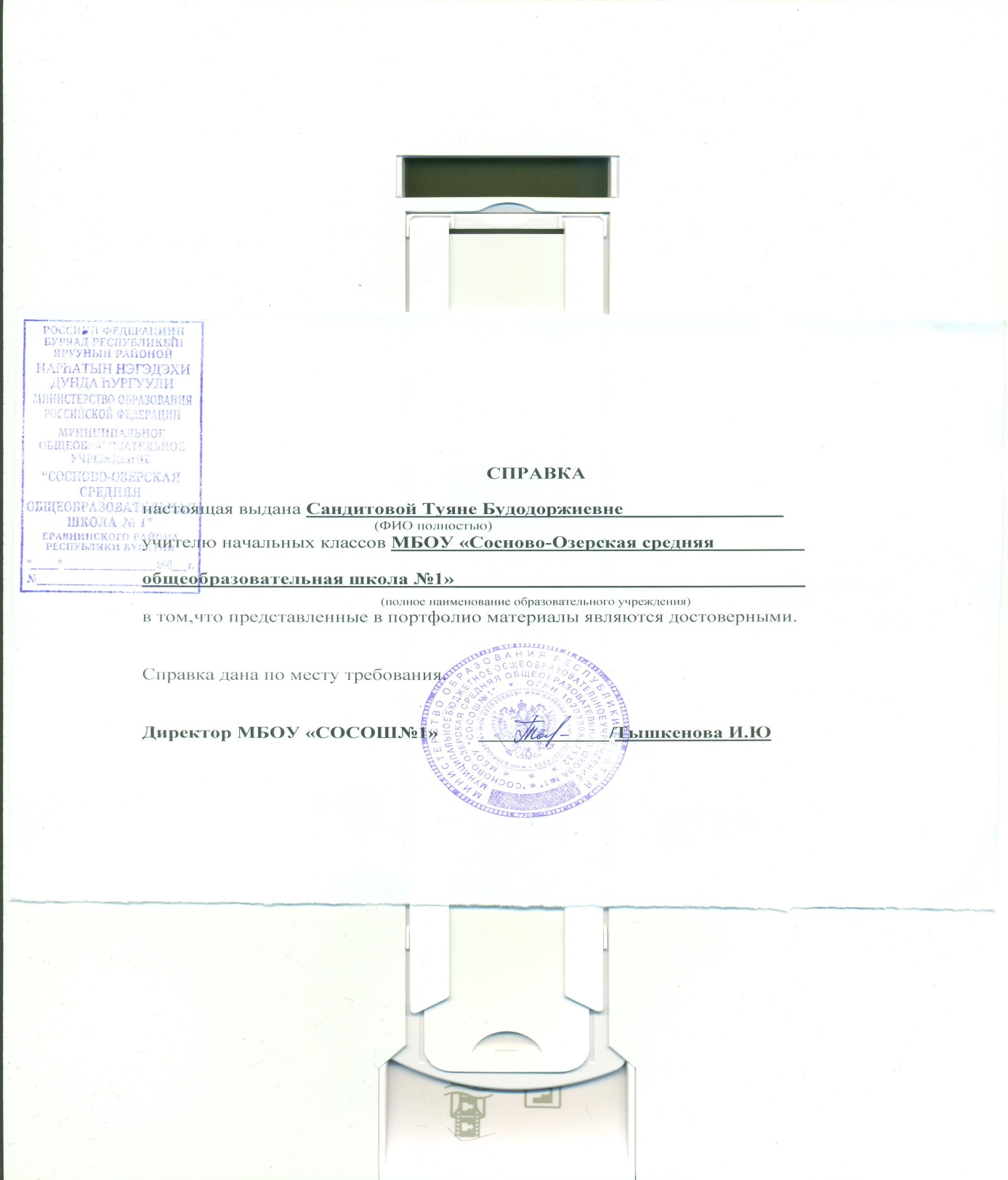 Раздел I. Общие данныеФИО   СандитоваТуянаБудодоржиевнаДата рождения – 03 апреля 1972годаМесто работы:Официальное полное наименование ОУ: Муниципальное бюджетное общеобразовательное учреждение «Сосново-Озерская средняя общеобразовательная школа №1  Еравнинского района.Сокращенное наименование ОУ: МБОУ «СОСОШ№1»   Еравнинского района.Занимаемая должность: учитель начальных классовОбразование:Улан-Удэнское педагогическое училище №1 в 1991г.специальность Учитель начальных классов в национальных классах и воспитатель групп продленного дня.Квалификация: учитель начальных классов в национальных классах и воспитатель групп продленного дняПедагогический стаж:  23 лет, по занимаемой должности: 23 летИмеющаяся квалификационная категория: высшаяПовышение квалификации:(Приложение 1)Награды:Почетная грамота МО «Еравнинский район» (2010г.)Благодарственное письмо от МБОУ «Ульдургинская СОШ» за участие в НПК, посвященной 100-летию Ц.Номтоева (2010г.)Благодарственное письмо от МБОУ «Тулдунская СОШ» за участие в работе семинара «Один день творчества», посвященного Году УчителяБлагодарность от РОО за качественную подготовку учащихся ко Дню бурятского языкаСертификат «Учитель цифрового века» 2011-12уч.годГрамота «За активное участие в проведении республиканского конкурса «Гуламта»(2011г.)Диплом за 1 место в районном конкурсе «Багшындүршэлhөө» (2011г.)Грамота от администрации МБОУ «СОСОШ№1» за достигнутые успехи в обучении и воспитании (2011г.)Диплом РОО в конкурсе «Классный классный» (2012г.)Грамота за подготовку участников II Всероссийского конкурс-игры с международным участием «Слон» (2012г.)Почетная грамота Избиркома РБ «За заслуги в обеспечении реализации и защиты избирательных прав»(2012г.)Благодарственное письмо от ФНМЦ им.Л.В.Занкова «За участие в 1 туре Всероссийской олимпиады педагогов начальной школы» (2013г.)Грамота за 2 место в районном конкурсе «Мой учитель» (2013г.)Грамота РОО МО «Еравниский район» «За лучший доклад» на международной конференции «Новые технологии: опыт и перспективы» в рамках Соглашения о сотрудничестве между Еравнинским районом (Бурятия) и Тув аймак (Монголия)Грамота за организацию и проведение мониторингового конкурса «ЭМУ-Эрудит 2013» (2013г.)Грамота «За хорошую подготовку учащихся в межрегиональном конкурсе по бурятскому языку «Бамбарууш» (2013г.) Грамота за подготовку участников Международного конкурс-игры «Слон» (2013г.)Почетная грамота МО «Еравнинский район» (2013г.)Диплом «Учитель цифрового века» 2012-13уч.годБлагодарственное письмо от Территориального Общественного Самоуправления «Улан-Еравна» 2013г.Диплом победителя в номинации «Надежда и опора» общественно-педагогической акции «Олимпийский урок «Сочи2014» Республиканского Марафона олимпийских инициатив «Олимпиада без границ»(2014г.)Благодарственное письмо Всероссийского интеллектуального турнира «Мозаика» (2014г.)Благодарность от ФНМЦ им.Л.В.Занкова «За участие в 1 туре Всероссийской дистанционной олимпиады педагогов начальной школы» (2014г) Благодарственное письмо от Главы РБ-В.В.Наговицына (2014г.)Благодарственное письмо РОО «За подготовку призера в конкурсе «День бурятского языка» (2014г.)Благодарственное письмо от Министерства образования и науки РБ (2014г.) (Приложение 2)Раздел 2. Самоанализ и самооценка (рефлексия) профессиональной деятельностиВведениеСтратегической целью государственной политики России в области образования является повышение доступности качественного образования, соответствующего требованиям инновационного развития экономики, современным потребностям общества и каждого гражданина, способствующего социальному единству, личностному и культурному развитию.Достижению этой цели способствует эффективная стратегия развития образования Республики Бурятия, включающая в себя стратегию начального общего образования, которая в свою очередь строится и функционирует на ряде принципов. Принцип качественности образования - для достижения качества требуются новые государственные образовательные стандарты, новые образовательные технологии, новые учебники, формы и методы образовательной деятельности, переподготовка педагогических кадров.Качественным модернизационным рывком стало введение новых федеральных государственных образовательных стандартов начального общего образования. Их идеологической основой является духовно-нравственное воспитание. В основе построения содержания ФГОС НОО лежит системно-деятельностный подход, позволяющий выделить основные результаты обучения и воспитания как достижения личностного, социального и познавательного развития учащихся (предметные, метапредметные, личностные).Социальная ориентация образовательной деятельности – это означает, что образование должно быть доступным каждому гражданину. Что касается стратегии организации школьного образования «Наша новая школа», то она ориентирована на поиск и развитие талантливых детей, так же как и на необходимость усилить внимание и ко всем остальным учащимся. Системность и комплексность, что означает в постановке образовательной деятельности надо видеть всё множество проблем, их взаимосвязь, использовать не один, а несколько методов воздействия, выбирать такие направления, которые позволяют более эффективно воздействовать на всю совокупность факторов. Фундаментальность общего среднего и высшего профессионального образования. Этот принцип означает необходимость такого содержания образования, которое создаёт основу для развития личности, возможности для дальнейшего самообразования, овладения знаниями основ изучаемых наук. Эффективность образования предполагает такую организацию образовательной деятельности, которая позволяет при меньших затратах средств и времени получать больше знаний. Таким образом, в образовательной политике подошло время для реализации идеи перехода от обучения всех - к образованию каждого!  Общей целью Программы развития МБОУ «Сосново-Озерская средняя общеобразовательная школа №1»  «От образовательных достижений к личностным компетентностям» является создание условий:для достижения каждым из учащихся личностно значимого уровня образования на основе требований федеральных государственных образовательных стандартов,для проявления каждым учеником своих индивидуальных склонностей, раскрытия талантов и творческих способностей, для удовлетворения образовательных запросов учащихся и их родителей в предоставлении качественных образовательных услуг соответствующих уровню углубленного изучения ряда предметов. Акцент делается на обеспечение системно - деятельностного подхода через концентрированное обучение методом недельного погружения в предмет.Внедряется единая методика развития основных учебных навыков и операций мышления (коллективные, групповые способы обучения, проектный метод);Приоритет отдается активным и креативным формам образования и досуга;Школа работает в проектном режиме.В настоящее время коллектив школы, в том числе методическое объединение учителей начальных классов работает над реализацией проекта «Разработка и апробация методик и инструментов формирующего оценивания» (в 2013 году школа стала ФИП по данному проекту).2.1.Цели и задачи профессиональной деятельностиЯ работаю по стандартам нового поколения с 2011 года. Перед собой я поставила цель:  достижение планируемых результатов в соответствии с возможностями обучающихся и требованиями  ФГОС: предметные, метапредметные, личностные. Для решения данной цели я поставила следующие задачи:1. Обеспечивать материально-техническую базу своего кабинета, в том числе информационную и методическую;2.  Повышать свое самообразование на курсах повышения квалификации, изучать труды педагогов-новаторов, быть в курсе новшеств в педагогическом образовании, распространять и перенимать педагогический опыт на семинарах конференциях  разных уровней;3. Достигать освоения предметных и универсальных учебных действий;4. Обеспечивать развитие индивидуальности каждого ученика: помочь ребенку поверить в свои силы, совершенствовать его способности как на учебных занятиях, так и во внеурочной деятельности.5. Использовать в своей педагогической деятельности  методики и инструменты формирующего оценивания на основе проектной деятельности и в рамках реализации требований ФГОС.2.2.Анализ и оценка условий профессиональной деятельностиОдной из задач современного образования  является создание особой развивающей образовательной среды,  способствующих раскрытию индивидуальности каждого ученика, его творческой самореализации, развитию у него инициативы и самостоятельности, создающей  возможности для обучения учащихся на основе их личной активности. Такой микросредой,  позволяющий реализовывать цели, ценности и принципы личностно-ориентированного и системно - деятельностного подхода является  - учебный кабинет.Учебный кабинет  – это учебно-воспитательное подразделение школы, являющееся средством реализации ФГОС начального общего образования, оснащенное наглядными пособиями, учебным оборудованием, мебелью и техническими средствами обучения, в котором проводится методическая, учебная, факультативная и внеклассная работа с учащимися начальных классов. В 2011-2012 учебном году пришло новое оборудование на 1млн.рублей, кабинет оснащен почти всем современным оборудованием, кроме интерактивной доски. Развивающая среда в помещении учебного кабинета отвечает следующим важнейшим принципам:безопасности и личного комфорта учащихся;вариативности в использовании форм и методов обучения, учебных пособий, средств и материалов;динамической изменчивости в соответствии с прохождением учебной программы, изменением индивидуальных интересов учащихся.Цветовая гамма кабинета выполнена в соответствии с СанПиНом: зеленоватый и цвет морской волны. Такое оформление выбрано неслучайно, так как эти приятные цвета оказывают положительное эмоциональное воздействие на преподавателей и их учеников. Учебный кабинет укомплектован мебелью, соответствующей нормам СанПиН:  школьные парты имеют цветную маркировку,  обеспечены регулятором наклона поверхности рабочей плоскости. Интерьер кабинета не перегружен, все элементы оформления используются в учебном процессе, функционально значимы и хорошо различимы с каждого рабочего места ученика.В кабинете имеются различные средства для получения обратной связи с детьми. На передней стене класса - кабинета расположен алфавит, таблицы по предметам, на боковой стене размещен стенд со сменной информацией по математике, русскому языку, окружающему миру. Наличие методических материалов минимальное, преобладают элементы, отражающие успехи класса, посвященные творчеству учащихся, игровые задания, пробуждающие интерес к учебе. Материал по здоровьесбережению и безопасности дорожного движения представлен на стенде «Уголок по технике безопасности», «Уголок здоровья». Таким образом, кабинет имеет эстетичное, продуманное и выполненное в едином стиле оформление, способствующее качественному обучению, воспитанию и повышению мотивации к учебе. Кабинет как средство выполнения государственного стандарта: кабинет является дидактическим средством, обеспечивающим успешную деятельность учителя и ученика на уроке. Кабинет содержит информационное обеспечение. Это учебники, справочники, карты, учебные плакаты и картины, дополнительная литература по предметам, раздаточный материал, образцы творческих работ. УМКВ кабинете   имеются  все нормативные документы. Это: методические рекомендации, планы, отчеты, рабочие программы, программы по внеурочной деятельности,  контрольные и диагностические работы учащихся, презентации к уроку и другие необходимые материалы для работы на рабочем столе компьютера, являющегося структурным компонентом автоматизированного рабочего места учителя  АРМ. Такой подход способствует структуризации всей педагогической деятельности  читателя, организации работы в системе всего педагогического коллектива начальной школы, быстрому нахождению и использованию нужных материалов.Авторские методические материалы  (Приложение 3)Рабочие программы Поурочные планы по предметамСценарии внеклассных мероприятий по предметуПрограммы по внеурочной деятельностиКонтрольно-измерительные материалМониторинг обученности по предметамВ кабинете представлены следующие средства обученияТехнические средства обучения:1. Компьютер2. Мультимедийное оборудование3. Индивидуальные ноутбуки для учащихся (5шт.)4.Принтер лазерный черно-белый «ХЕROX»5.Принтер цветной струйный «НР»6.Сканер «НР»7.Проектор «НР»8.Электронные микроскопы (5 шт.)Информационно-коммуникационные средстваНаглядные пособияПечатные пособияТаблицы (русский язык)Таблицы (математика)Таблицы (окружающий мир)Все средства и материалы сгруппированы на полках в определенном порядке, а места их расположения имеют соответствующие словесные или символические обозначения (ярлыки). Эти средства и материалы регулярно обновляю в зависимости от прохождения учебной программы. 
Планировка парт регулярно изменяем в соответствии с использованием различных форм работы, либо парты постоянно стоят таким образом, что это позволяет использовать на уроке различные формы работы детей (фронтальную, подгрупповую, парную, индивидуальную и т.п.) В оформлении учебного кабинета представлены материалы, отражающие индивидуальность каждого ребёнка (детские работы, фотографии, достижения учащегося, портфолио и т.д.). 
В учебном кабинете в открытом доступе для родителей и учащихся представлены портфолио учащихся, материалы классного уголка. В кабинете находится методическая литература по проблеме обучения в соответствии ФГОС НОО. Есть вариативный дидактический материал по основным темам преподаваемых учителем предметов (карточки с вариантами заданий, упражнений, вопросов и т.п.) Этот дидактический материал обновляется учителями, работающими в этом кабинете, по мере необходимости в соответствии с прохождением учебной программы, изменением интересов детей. Дидактический материал хранится, в том числе, и на электронных носителях. http://standart.edu.ru/catalog.aspx?CatalogId=223http://skazochki.narod.ru - Сайт «Детский мир􀂪. Детские песни, мультфильмы, сказки, загадкиhttp://www.pspu.as.ru- Игротека математического кружка Е.А. Дышинского.http://akademius.narod.ru/vibor-rus.html Добро пожаловать в класс русского языка. Тестыhttp://www.iro.yar.ru/resource/distant/earlyschool_education/gr/okurs.htm- Информатика в играх изадачах. (Бескомпьютерный курс).http://www.funbrain.com/kidscenter.html - сайт "Веселая зарядка для ума".http://nsc.1september.ru/ - Еженедельник издательского дома "Первое сентября"http://psi.lib.ru/statyi/sbornik/umuch.htm - Психологические аспекты управления процессомусвоения знаний и способов деятельности учеников на уроке.http://psi.lib.ru/detsad/stahan/semr.htm - Обеспечение школьной адаптации первоклассника.http://www.advise.ru/articles/80 - Советы родителям первоклассников. http://www.voron.boxmail.biz - Детские сказки»http://www.ed.gov.ru – Сайт Министерства образования и науки Российской Федерации.http://dic.academic.ru- Словари и энциклопедии on-line.http://ditionary.fio.ru- Педагогический энциклопедический словарь.http://www.km.ru - Портал компании «Кирилл и Мефодий.http://vschool.km.ru- Виртуальная школа Кирилла и Мефодия.http://www.ug.ru - Сайт «Учительской газеты.2.3.Анализ и оценка качества образовательного процессаОбразование в начальной школе является базой, фундаментом всего последующего обучения. В начальной школе формируются универсальные учебные действия, закладывается основа формирования учебной деятельности ребенка – система учебных и познавательных мотивов, умение принимать, сохранять, реализовывать учебные цели, умение планировать, контролировать и оценивать учебные действия и их результат. Для реализации поставленной цели и решения задач обучения, я  использую такие активные методы и технологии обучения как  «Технология развивающего обучения» «Формирующее оценивание», здоровьесберегающие технологии, информационно коммуникативную технологию.Технология развивающего обучения. За 23 лет педагогической деятельности, мною было сделано 6 выпусков в начальной школе. Анализируя качество обученности своих выпускников, я пришла к выводу, что из многих программ обучения соответствует современным требованиям  именно развивающая программа Л.В. Занкова. Она основана на теории развития личности ребенка, в котором определены две зоны развития – актуальная и зона ближайшего развития. Задача занковской системы – помочь ребенку ускорить развитие, помочь пораньше шагнуть в свой завтрашний день, и в этом восходящем движении давать ему соответствующие знания.  Способ организации, содержание, методы и формы развивающего обучения ориентированы на  всестороннее развитие ребенка. При таком обучении дети не только овладевают знаниями, навыками и умениями, но учатся,  прежде всего, способам их самостоятельного постижения, у них вырабатывается творческое отношение к деятельности, развиваются мышление, воображение, внимание, память, воля.Система Л.В. Занкова предполагает формирование у школьников познавательного интереса, гибкую структуру урока, выстраивание процесса познания «от ученика», интенсивную самостоятельную деятельность учащихся, коллективный поиск информации на основе наблюдения, сравнивания, группировки, классификации, выяснения закономерностей и др. в ситуации общения.Поэтому мой выбор деятельностного подхода в обучении очевиден, ребенок не получает знания в готовом виде, а добывает их сам в процессе собственной учебно-познавательной деятельности. По мнению А. Дистервега, деятельностный метод обучения является универсальным. “Сообразно ему следовало бы поступать не только в начальных школах, но во всех школах, даже в высших учебных заведениях. Этот метод уместен везде, где знание должно быть еще приобретено, то есть для всякого учащегося.Деятельностный метод в системе развивающего обучения позволяет достигнуть цели – готовность к саморазвитию; ученик — активный «субъект»учебной деятельности; учитель — организатор коллективной поисковой деятельности; знания, умения и навыки не есть конечная цель обучения, а средство общего развития.Технология  деятельностного метода обеспечивает систематическое включение обучающихся в процессы самоопределения, самомотивации, содержит этап рефлексивного анализа собственной деятельности ученика. Не получить знания в готовом виде, а самостоятельно находить способы решений. Технология деятельностного метода – инструмент, позволяющий решить задачу по смене парадигмы образования. Смена с формирующей на развивающую, т.е. построить образовательное пространство, в котором эффективно развиваются деятельностные способности учащихся. Сегодня важно не столько дать ребенку как можно больший багаж знаний, сколько обеспечить его общекультурное, личностное и познавательное развитие, вооружить таким важным умением, как умение учиться.Уроки деятельностной направленности по целеполаганию можно распределить на четыре группы:Урок «открытия» нового знания. Деятельностная цель: формирование способности учащихся к новому способу действия. Образовательная цель: расширение понятийной базы за счет включения в нее новых элементов.Урок рефлексии. Деятельностная цель: формирование у учащихся способностей к рефлексии коррекционно-контрольного типа и реализации коррекционной нормы   (фиксирование собственных затруднений в деятельности, выявление их причин, построение и реализация проекта выхода из затруднения и т.д.). Образовательная цель: коррекция и тренинг изученных понятий, алгоритмов и т.д.Урок общеметодологической направленности.  Деятельностная цель: формирование способности учащихся к новому способу действия, связанному с строением структуры изученных понятий и алгоритмов. Образовательная цель: выявление теоретических основ построения содержательно-методических линий.Урок развивающего контроля. Деятельностная цель: формирование способности учащихся к осуществлению контрольной функции. Образовательная цель: контроль и самоконтроль изученных понятий и алгоритмов. Этапы урока технологии деятельностного метода: I. Самоопределение к деятельности (организационный момент).Цель: включение учащихся в деятельность на личностно - значимом уровне. «Хочу, потому что могу».1-2 минутыУ учащихся должна возникнуть положительная эмоциональная направленность. Приёмы мотивации:в начале урока высказываю добрые пожелания детям; предлагаю пожелать друг другу удачи (хлопки в ладони друг друга с соседом по парте); предлагаю детям подумать, что пригодится для успешной работы на уроке; дети высказываются; девиз, эпиграф («С малой удачи начинается большой успех»); самопроверка домашнего задания по образцу. На данном этапе урока мной создаются условия для осознания учеником того, что полезного и нового он узнает на уроке, где сможет применить усвоенное, какие преимущества ему даст усвоение материала на уроке. Мотивация учения учащихся в начале урока является важным моментом, т.к. сохранить и усилить исходную мотивацию уже в течение урока легче для возникновения новых дополнительных мотивов. II. Актуализация знаний.Цель: повторение изученного материала, необходимого для «открытия нового знания», и выявление затруднений в индивидуальной деятельности каждого учащегося.4-5 минут Создаю проблемную ситуацию.Приемы создания проблемных ситуаций. Подвести школьников к противоречию и предложить им самим найти способ его разрешенияИзложить различные точки зрения на один и тот же вопрос; Предложить классу рассмотреть явление с различных позиций; Побудить учащихся делать сравнения, обобщения, выводы из ситуации, сопоставлять факты. Ставить конкретные вопросы на обобщение, обоснование, конкретизацию, логику, рассуждения. Определить проблемные теоретические и практические задания; Ставить проблемные задачи (например: с недостающими, избыточными или противоречивыми данными, с заведомо допущенными ошибками).   Моя задача как учителя - находить, конструировать полезные для познавательного процесса противоречия, привлекать школьников к их обсуждению и решению, естественно, не требуя никаких специальных упражнений, искусственно подбираемых ситуаций.     Для того чтобы заинтересовать ребенка, дать возможность видеть рост его в процессе обучения можно использовать такой прием, как стимулирование ребенка к дальнейшей познавательной деятельности. Для этого использую технологию формирующего оценивания, а также постоянно хвалю учеников, мотивирую на успешную деятельность на уроке.Складывается ситуация успеха на уроке практически для каждого ребенка. Такой подход делает процесс изучения нового материала на уроке более демократичным, ориентированным на разных учащихся с разными интересами и способностями. Фрагмент  проблемного метода обучения урока русского языка по теме «Правописание безударных окончаний имен существительных в дательном падеже» с компьютерной поддержкой. Для повышения познавательной активности учащихся на уроке я создаю проблемную ситуацию.На доске приведена таблица:Учитель:– Можно ли сразу ответить, почему в словах к морковке – к моркови, к кроватке – к кровати разные окончания?Этот проблемный вопрос мотивирует дальнейшую работу учащихся по поиску правильного ответа под руководством учителя.– Что общего в этих словах? (Падеж.)– Что общего в парах слов к морковке – к моркови; к кроватке – к кровати? (У них одинаковый корень.)– Чем различаются пары слов к морковке – к моркови, к кроватке – к кровати? (Окончаниями, склонением, а также наличием суффикса к с уменьшительно-ласкательным значением в словах «к морковке» и «к кроватке».)– Можем ли мы сразу определить, е или и писать в окончании? (Нет.) Почему?На этот проблемный вопрос дети смогут ответить, если догадаются, что звуки стоят в слабых позициях (окончания безударные). После проведенной аналитической и сравнительной работы таблица приобретает следующий вид:– Какой можно сделать вывод о правописании безударных окончаний имен существительных в дательном падеже?– Над какой же темой мы будем работать на уроке?– Чему мы должны научиться?Этот проблемный вопрос определяет, насколько внимательно дети следили за ходом размышлений и насколько поняли логику работы с языковым материалом.Созданная в начале беседы проблемная ситуация побуждает детей рассуждать, анализировать, обобщать, делать выводы. Я не даю готовых знаний, а направляю мыслительную деятельность учащихся в нужное русло.Сначала детям предлагаются задания для подготовки к восприятию орфографического правила.– Определите, какие из данных существительных относятся к 1–му склонению, а какие – к 3–му: к роще, к пристани, по тропе.Поочередно на экране появляются слова и типы склонений (1, 2, 3). Учащиеся с помощью мыши выбирают нужный тип склонения.– В каком падеже стоят эти имена существительные? Выберите нужное:Р.п., Д.п., В.п., П.п.– Поставьте ударения в существительных.После выполнения этих заданий перед учениками появляется новый слайд: «Работа над орфографическим правилом».– Рассмотрите таблицу:– Прочитайте словосочетания в первом столбце.– К какому склонению относятся имена существительные? Выберите нужное: 1 скл., 2 скл., 3 скл.– Определите их падеж. Выберите нужное: Р.п., Д.п., В.п., П.п.– Какие окончания пишутся у существительных 1-го склонения в дательном падеже? Выберите нужное: е, и.– Ознакомьтесь с правилом: У существительных 1–го склонения на а (я) в дательном падеже пишется окончание е: к больнице.Аналогичная работа проводится со словами второго столбца. На экране появляется правило: У существительных 3–го склонения в дательном падеже пишется окончание и: к проруби.– Запомните правило правописания безударных гласных в окончаниях имен существительных 1–го и 3–го склонений в дательном падеже.Чтобы не ошибиться в написании безударных гласных в окончаниях существительных, надо помнить:– окончание е пишется у существительных 1–го склонения на а (я) в дательном падеже: провести по линeйке;– окончание и пишется у существительных 3-го склонения в дательном падеже: подойти к сирeни.Таким образом, компьютер не сразу выдает готовое правило. Его формулировка появляется только после последовательного самостоятельного выполнения манипуляций с дидактическим грамматико-орфографическим материалом, что позволяет активизировать мыслительную деятельность и способствует запоминанию маршрута, ведущего к правильным выводам.Далее по образцу, предложенному компьютером, дети учатся обозначать в словах изученную орфограмму с опорой на формулировку правила.Затем учащимся предлагается выполнить ряд заданий из тренировочной программы.III. Постановка учебной задачи.Цель: обсуждение затруднений («Почему возникли затруднения?», «Чего мы ещё не знаем?»); проговаривание цели урока в виде вопроса, на который предстоит ответить, или в виде темы урока.4-5 мин Методы постановки учебной задачи: побуждающий от проблемной ситуации диалог, подводящий к теме диалог, подводящий без проблемы диалог. IV. «Открытие нового знания» (построение проекта выхода из затруднения).Цель: решение УЗ (устных задач) и обсуждение проекта её решения.7-8 мин Способы: диалог, групповая или парная работа Методы: побуждающий к гипотезам диалог, подводящий к открытию знания диалог, подводящий без проблемы диалог. Сочетание проблемного обучения с информационными технологиями позволяет не только использовать разнообразные виды учебной деятельности, способствующие развитию основных психических процессов: восприятия, памяти, мышления, воображения и речи, но и учитывать индивидуальные особенности учащихся, а также повысить мотивацию учения. Процесс поиска путей решения проблемы предусматривает включение каждого учащегося в активную деятельность при акцентировании внимания на коммуникативное взаимодействие. Включение учащихся в самостоятельную активно-познавательную деятельность требует некоторого изменения организации работы детей на уроке, тут на помощь приходит коллективный способ обучения.Коллективный способ обучения включает все четыре формы: коллективную, групповую, парную и индивидуальную. Преимуществом КСО является такая его организация, при которой обучение осуществляется путем общения в динамических парах, когда каждый учит каждого.Работа организуется  мной так, чтобы весь учебный материал был последовательно проработан сначала в позиции ученика, затем в позиции учителя.Сначала я научила ребят работать в парах постоянного состава, а затем в парах сменного состава. И только потом формировались группы, в пределах которой идет взаимообучение в парах сменного состава. Микрогруппы формировались с учетом межличностных отношений между учащимися. Поэтому  объединяю учащихся в «мобильные группы». «Мобильные группы» - это способ объединения учащихся в малые группы (по 4-6 человек) лишь на момент решения проблемы. После разрешения проблемы учащиеся продолжают работать на уроке в обычном порядке.Задачи, решаемые в группах:Активизация мыслительной и речевой активности («мозговой штурм»).Реализация возможности высказывания каждому члену  («вбрасывание идеи»).Развитие умения вербального обоснования правильности выбора («критический анализ»).Развитие умения из множества вариантов выбрать верный, наиболее оптимальный («выбор решения»).Воспитание качеств лидера и консультанта.V. Первичное закрепление.Цель: проговаривание нового знания, запись в виде опорного сигнала.4-5 минут Способы: фронтальная работа, работа в парах Средства: комментирование, обозначение знаковыми символами, выполнение продуктивных заданий. VI. Самостоятельная работа с самопроверкой по эталону.Цель: каждый для себя должен сделать вывод о том, что он уже умеет.4-5 минутНебольшой объем самостоятельной работы (не более 2-3 типовых заданий); Выполняется письменно; Методы: самоконтроль, самооценка. VII. Включение нового знания в систему знаний и повторение.7-8 минутСначала предложить учащимся из набора заданий выбрать только те, которые содержат новый алгоритм или новое понятие Затем выполняются упражнения, в которых новое знание используется вместе с изученными ранее. VIII. Рефлексия деятельности (итог урока).Цель: осознание учащимися своей УД (учебной деятельности), самооценка результатов деятельности своей и всего класса.2-3 минутыВопросы: Какую задачу ставили? Удалось решить поставленную задачу? Каким способом? Какие получили результаты? Что нужно сделать ещё? Где можно применить новые знания? Что на уроке у вас хорошо получалось? Над чем ещё надо поработать? Вывод: реализация деятельностного метода обучения позволяет мне не только повысить мотивацию учащихся на предмет получения новых знаний, но и учить детей творчеству, воспитывать в каждом ребенке самостоятельную личность готового для саморазвития и самосовершенствования.На уроках активизирую познавательную деятельность ребят и повышаю интерес к учению на каждом этапе урока через индивидуальную, групповую работу; дифференцированный подход, игру, создание ситуации успеха, самостоятельную работу.Задания и материалы подбираю так, чтобы они были доступны по изложению, красочно оформлены, имели элементы занимательности и состязательности, содержали сведения и факты, выходящие за рамки учебных программ.В 2011-2012 учебном году на районном методическом семинаре я показывала на практике для учителей начальных классов урок окружающего мира  в 1 классе по теме «Мы разные по внешнему виду» с использованием коллективных способов обучения, развивающего обучения.Формирующее оценивание - оценивание для развития. В условиях перехода к новой модели образования, меняются цели оценивания. Оценивание направлено не просто на выявление недостатков, оно становится механизмом, обеспечивающим непрерывность процесса совершенствования качества образования, обеспечивает конструктивную обратную связь для всех субъектов образовательного процесса. Формирующее оценивание можно использовать, чтобы: оценить готовность учащихся и их прошлые знания, поддержать самостоятельность и взаимодействие, обеспечить диагностическую обратную связь ученикам и учителям, проверять понимание и поощрять метапознание, демонстрировать понимание и навыки, отслеживать прогресс.  В процессе обучения контроль знаний, умений и навыков провожу в различных формах: текущий и тематический контроль в виде контрольных работ, тестов. К оценке деятельности учащихся привлекаю самих детей, учу из само- и взаимо- оценке. Информация, полученная мной в ходе контроля, используется для  проведения коррекции, индивидуальной работы с детьми и их родителями. Моя система формирующего оценивания учебной деятельности ученика на уроках:   провожу мини-обзор (проводится в конце урока), заполняю диагностические карты, лист индивидуальных достижений, разрабатываю систему ученического портфолио, лист самооценки деятельности на уроке, оцениваю по утвержденным критериям (самих учащихся).                                                                                                                            Например,  предлагаю учащимся после выполнения самостоятельной работы по математике, устном счете, оценить себя или одноклассника знаками «плюс», «минус» на полях в тетради; на уроках литературного чтения ребята оценивают друг друга по ранее утвержденным критериям «выразительность чтения» - громкость, чтение с соблюдением знаков препинания в тексте; разрабатываю систему ученического портфолио;    в конце каждого урока подводим мини – обзор по вопросам: Что изучали? Назовите тему урока. С какими заданиями ты справлялся без помощи учителя, одноклассника?  Определите наиболее важное в этом уроке. Что вызвало трудности, осталось неясным? Что хотелось бы узнать по теме дополнительно? Что у меня получилось лучше всего? Что мне необходимо усовершенствовать? В ходе учебного процесса использую правила оценочной безопасности, разработанные Г.А. Цукерман.1. Градация трудности учебного материала: на основе любого учебного материала должны быть предусмотрены различные виды заданий, с которыми могут справиться учащиеся любого уровня подготовки.Свобода выбора учеником уровня трудности учебных заданий: позволяет учащимся осознать свою ответственность за результат учебной деятельности и формировать адекватную самооценку.3.Постепенное накопление достижений («учебное портфолио»): означает, что темп накопления достижений у каждого ученика может быть индивидуален. При этом нельзя ограничивать время и формы учебной работы, подлежащей оцениванию.4. Принцип свободы для улучшения учеником своих учебных достижений: означает, что учащиеся имеют возможность улучшить свои старые достижения.Оценка учителя является для младших школьников основным мотивом и результатом их усилий, стремлений к успеху. При этом важно, чтобы учитель в пример детям ставил не других детей, а результаты их собственной работы прежде и теперь. Используя приём сравнения для показа ученику его собственного, пусть даже очень малого продвижения вперёд по сравнению со вчерашним днём, он укрепляет и поднимает доверие ученика к самому себе, к своим возможностям. Поощряю малейшие продвижения в учении как слабого, так и сильного ученика. В 1 классе ребёнок способен оценивать себя по критериям, выработанным совместно с учителем, сопоставить свою оценку с оценкой учителя, выяснить причины разногласия. На данном этапе важна индивидуальная работа учителя с ребёнком по коррекции формирования умений.Во 2 классе учащиеся при правильной работе учителя способны самостоятельно определять критерии учебной деятельности, готовность предъявлять результат своей деятельности. Ученик может определять границу своих возможностей, границу своего «знания – незнания», используя прогностическую оценку.В 3 классе школьник может определять соответствие своих знаний заявленному уровню и определить те критерии, которым он не смог соответствовать в том или ином виде деятельности. Ученик по тексту работы может определить, сформированность каких умений проверяет эта работа, подобрать материал для отработки тех умений, уровень оценки которых не соответствует высокому. После анализа работы они может сам построить индивидуальный график работы над ошибками.Четвероклассники имеют возможность видеть свой «рост», что говорит о совершенствовании контрольно-оценочной деятельности ребёнка.Итоговая аттестация учащихся основана на анализе оценок всех критериев за учебный год (накопительная система). При такой системе накапливаются не отметки за работы учащихся, а содержательная информация о них. Всё это составляет так называемый «Портфель ученика».Итак, каковы же основные принципы безотметочного оценивания?  Самооценка ученика должна предшествовать учительской оценке.Самооценка учащегося должна постепенно дифференцироваться.Оцениваться должны только достижения учащихся, предъявляемые самими детьми для оценки.Содержательное (само)оценивание должно быть неотрывно от умения себя контролировать.Учащиеся должны иметь право на самостоятельный выбор сложности контролируемых заданий, сложности и объема домашних заданий.Оцениваться, прежде всего, должна динамика успешности учащихся относительно самих себя.Учащиеся должны иметь право на сомнение и незнание, которые оформляются в классе и дома особым образом.Для итоговой аттестации учащихся должна использоваться накопительная система оценок.Остановлюсь на способах дифференцированного оценивания, которые применяю в своей практике.В качестве одного из способов дифференцированного оценивания, использую оценочные шкалы – «Волшебные линеечки». Данный способ позволяет оценить действия детей не только в письменных работах, но и при выполнении заданий в парах или группах. Критерии оценивания различны. Существует три варианта самооценки письменных работ:оценка учеником уже выполненной, но непроверенной учителем работы. Данная оценка способствует формированию самоконтроля и чаще всего используется учителем на уроке;оценка учеником уже проверенной, но неоцененной учителем работы. Эффективна на первом этапе формирования самооценки и контроля;прогностическая оценка – является наиболее важной и сложной, но именно она становится базой для формирования умения оценивать себя.Ребёнок работает со шкалой непосредственно перед выполнением работы. Чаще всего этот способ оценивания применяется на самостоятельных, проверочных работах. Такому оцениванию предшествует следующая работа:выбор критерия, по которому оценивается данная работа, и работа со шкалой;самостоятельная работа;сравнение (анализ) выполненной работы с образцом (эталоном);оценивание, работа со шкалой.Например, перед выполнением самостоятельной работы прошу детей начертить шкалу оценивания. Детям говорю: «Прежде, чем вы приступите к работе, спрогнозируйте, насколько правильно вы её выполните. Для этого поставьте крестик карандашом на шкале». Ученик ставит крестик на том уровне, которого, по его мнению, он достиг. После этого прошу детей приступить к выполнению задания. После выполнения задания дети приступают к проверке. Идёт сравнение (анализ) выполненной работы с эталоном. Образец для самопроверки может быть либо на экране, либо на доске или карточке.«После того, как вы проверили, оцените теперь успешность своей работы в виде крестика на шкале, но уже ручкой». Идёт оценивание. Если успешность работы и прогноз совпали, то ученик обводит крестик. «У кого  успешность работы оказалась выше прогноза? Совпала? Ниже? У кого всё правильно?»При проверке ставлю свой крестик красного цвета в то место, где, по моему мнению, он должен находиться. Если оценка ученика и моя совпали, обвожу крестик кружком.Получая работу, ученик смотрит, где находится крестик учителя, есть ли расхождения в оценке, завысил или занизил он свою оценку, адекватно или неадекватно оценил себя. Несовпадение оценок – повод для рефлексии, которая влечет за собой вывод, какое умение требует доработки.Учитель всегда должен помнить, что ученик имеет право на ошибку. Право на сомнение или незнание может быть выражено не только устно, но и письменно. Для этого я ввожу знак сомнения.Например, ученик поработал самостоятельно и выполнил проверку по образцу для самопроверки. Спрашиваю: «Как оценить, правильно выполнено задание или нет? («+» или «?»).«Кто оценил себя плюсом? У кого возникли сомнения и затруднения?»Обязательно спрашиваю: «Что означает для тебя знак сомнения (?)? (ставлю задачу: ещё поработать с такими заданиями, повторить таблицу умножения или потренироваться в определении падежей существительных).Многие учащиеся, настроенные на хорошие результаты, имеют высокую самооценку и завышают свои учебные достижения. В этом случае целесообразно проводить работу в парах. Такую работу я провожу двумя способами:1-й способ оценивания: сосед по парте оценивает плюсом  («+»)  или знаком сомнения («?») рядом сидящего ученика сразу же после выполнения самостоятельной работы, обосновывает свою оценку, указывает недочёты.2-й способ оценивания: ученик сначала оценивает себя, затем идёт обмен работами и оценивание в паре.Если оценки совпали, то крестик соседа либо знак сомнения обводится кружком. Несовпадение оценок фиксируется знаком рядом.Следующий вид работы, который я использую в своей практике, - это тестово-диагностическая работа. Она состоит из ряда заданий по определённой теме и оценочного листа.Например, в первом классе на уроке математики провожу тестово-диагностическую работу по теме: «Уравнения». Оценочный лист выглядит так:Оценочный листВ первом столбике записаны умения, сформированные по теме: «Уравнения». Второй столбик предназначен для прогностической оценки каждого умения. Третий столбик (итоговая оценка) предназначена для оценки учеником уже  выполненной работы.Для самооценки используем три цвета:Красный - не знаю, прошу помощи.Желтый – сомневаюсь, не уверен.Зеленый – знаю, умею.Перед выполнением работы прошу оценить каждое умение, нарисовав кружок соответствующего цвета. «Как вы предполагаете, сделайте прогноз», - говорю детям. Ученики заполняют второй столбик. К этому листу мы возвращаемся уже после завершения работы, проставив итоговую оценку. Итогом работы по оценочному листу является совместная беседа учителя и ученика об адекватности самооценки ребёнка.Можно ввести, предварительно оговорив с детьми, четырехцветный индикатор: зелёный, жёлтый, красный и белый.Зеленый цвет обозначает, что задание выполнено правильно, без ошибок, и ученик может двигаться дальше, то есть переходить к заданию более высокого уровня.    «Я всё хорошо выполнил и могу идти дальше».Жёлтый цвет означает, что задание выполнено с 1-2 ошибками. Это значит, что ученику нужно вернуться к данной теме, данному виду заданий и постараться выполнить без ошибок. «Я всё хорошо понял, но мне надо быть более внимательным и переделать без ошибок».Красный цвет означает, что задание выполнено с тремя и более ошибками. Этот ученик не усвоил проверяемую тему, ему следует заново изучить материал.  «Мне нужно ещё раз все повторить».Белый цвет означает, что ученик повторно выполнил задание с несколькими ошибками. С данным учеником организуется индивидуальная работа по данной теме.     «Мне нужно позвать учителя на помощь».Для организации работы по данной системе оценивания каждый ученик работает с сигнальными карточками всех четырёх цветов. При выполнении какого-либо задания, сравнив его с образцом, ученики, показывают сигналом, как они выполнили задание.При формировании контрольно-оценочной самостоятельности учащихся мне помогают и учебники, по которым я работаю. Например, в учебнике русского языка встречаются разделы «Что я знаю и умею». Детям предлагается выполнить тест. Учащиеся работают по инструкции.1. Отметь правильный ответ.2. Оцени, как ты выполнил задание, закрасив кружок рядом с его номером:зелёным – легко, без затруднений;жёлтым – с некоторыми затруднениями;красным – самостоятельно с заданиями не справился.Результаты твоей работы оценит и учитель, обозначив:зелёным – выполнено правильно;жёлтым – допущены некоторые ошибки;красным – допущено много ошибок, с заданием не справился.После процедуры оценивания ученик смотрит, есть ли расхождения в оценке, и заполняет таблицу. Проверь, правильно ли ты оцениваешь свои возможности. Заполни таблицу, и ты увидишь, что тебе ещё надо повторить. Ученик указывает номера заданий, отмеченные учителем данным цветом.На методическом объединении учителей начальных классов школы я выступала по данной проблеме с докладом «Формирующее обучение в начальной школе». Показывала открытый урок в 3 классе  с применением формирующего обучения на уроке русского языка по теме «Третье склонение имен существительных», в 2014 году обобщила опыт работы над проблемой  за два учебных года.Вывод: Формирование навыков, необходимых для непрерывного обучения, особенно важно для достижения успеха в 21 веке. Стратегическое применение формирующего оценивания позволяет учащимся сформировать навыки самостоятельного обучения.Здоровьесберегающие технологии.В Конвенции по правам ребёнка прописаны его законные права – право на здоровый рост и развитие, право на родителей, их любовь и заботу. С началом учебной деятельности ребёнок проводит большую часть своего времени в школе, поэтому учитель обязан взять на себя заботу о сохранении его здоровья наряду с родителями. Поэтому уже с раннего возраста детям прививаю желание работать над своим физическим развитием, воспитывать бережное отношение к самому себе. Мои цели в плане здоровьесбережения детей: создать условия для развития ценностного отношения к своему здоровью и формирования жизненных приоритетов, направленных на осознанный выбор здорового образа жизни; способствовать психолого-педагогической защищённости ребёнка в микросоциуме. Для решения этих целей в классе действует программа «Здоровяк». Главная цель программы: получение знаний об организме человека и его функции, формирование основных навыков здорового образа жизни. Разделы программы: «Я и мир вокруг», «Прививки от вредных привычек», «Веселый стадион», «Секреты здоровья». Мои ученики и я участвуем во всех спортивных мероприятиях организованных школой и Еравнинским районом такие, как «День спорта в Еравнинском районе», флеш-мобы, традиционные олимпийские игры  школы.А также использую элементы здоровьесберегающих технологий: проведение уроков в режиме движения наглядного материала за счет максимального удаления от глаз детей; использование зрительно-координационных тренажей; динамические паузы (физминутки), которые включают упражнения для снятия общего и локального утомления. Это дает возможность длительно поддерживать умственную работоспособность на высоком уровне и предупреждать преждевременное утомление.Поэтому на своих уроках во избежание усталости учащихся чередую виды работ: самостоятельную работу, работу с учебником (устно и письменно), творческие задания. Эмоциональный климат урока, а также включение в него заданий здоровьесберегающего содержания, позволяют решать проблему укрепления и сохранения здоровья учащихся, что видно из представленных ниже таблиц. Диагностика заболеваемости учащихсяОкружающая экология,  социально – экономическая  обстановка в школе и дома влияют на здоровье детей. В моем классе нет учащихся с серьезными отклонениями здоровья.  Информационно-коммуникационные технологии. В повышении качества образования ведущую роль призваны сыграть информационные и коммуникационные технологии. Владение современными  ИКТ помогает мне добиваться высоких результатов.  Внедрение ИКТ осуществляется по направлениям:создание презентаций к урокам;работа с ресурсами Интернет;использование готовых обучающих программ.Свои уроки я часто провожу с применением мультимедиа. Мультимедиа способствует развитию мотивации, коммуникативных способностей, получению навыков, накоплению фактических знаний, а также способствует развитию информационной грамотности.    На своих уроках (в зависимости от целей урока)  использую различное  программное обеспечение:Специально созданные к различным урокам  презентации.Электронные учебники.Пазлы.Информационно-обучающие пособия, содержащие таблицы по темам, схемы-опоры.Логические игры.Тесты.Тренажеры.Электронные энциклопедии.Чтобы обогатить урок, сделать его более интересным, доступным и содержательным, при планировании я стараюсь предусмотреть, как, где и когда лучше включить в работу ИКТ: для проверки домашнего задания, объяснения нового материала, закрепления темы, контроля за усвоением изученного, обобщения и систематизации пройденных тем, для уроков развития речи и т.д. К каждой из изучаемых тем стараюсь выбрать различные виды работ и действий: тесты; контрольные вопросы и задания, презентации и проекты. Нельзя ограничивать свои возможности и сужать возможности наших учеников одной только демонстрацией презентации. Нужно обязательно знакомиться с лучшими авторскими разработками уроков для начальной школы с использованием ИКТ, внеклассными занятиями, дидактическими играми, тренажерами, тестами и другими цифровыми методическими ресурсами. По данной теме выступала на республиканском научно-практическом семинаре «Образовательное пространство современной школы в условиях модернизации» и имею публикацию  в сборнике «Образовательное пространство современной школы в условиях модернизации» (с.186) «Формирование ИКТ-компетентности младших школьников на уроках русского языка»Цифровые образовательные ресурсыСоздание презентаций к урокам.    Одной из наиболее удачных форм подготовки и представления учебного материала к урокам в начальной школе я считаю всем нам известное создание мультимедийных презентаций.  Мультимедийная презентация Power Point -  классический вариант мультимедийной презентации, основанной на демонстрации слайд-шоу.    В зависимости от выступления я включаю в свою презентацию (мультимедийный проект) текстовые или графические фрагменты, анимацию, видеофильмы, а также музыкальное или голосовое сопровождение, что делает урок более насыщенным, иллюстративным.    Применение компьютерных презентаций в процессе обучения детей имеет следующие достоинства:осуществление полисенсорного восприятия материала;возможность демонстрации различных объектов с помощью мультимедийного проектора и проекционного экрана в многократно увеличенном виде;объединение аудио-, видео- и анимационных эффектов в единую презентацию способствует компенсации объема информации, получаемого детьми из учебной литературы;возможность демонстрации объектов более доступных для восприятия сохранной сенсорной системе;активизация зрительных функций, глазомерных возможностей ребенка. Презентации могут быть использованы при объяснении нового материала, при повторении пройденного материала и при организации текущего контроля знаний (презентации-опросы).Презентация дает возможность мне самостоятельно скомпоновать учебный материал исходя из особенностей моего класса, темы, предмета, что позволяет построить урок так, чтобы добиться максимального учебного эффекта.Считаю, что презентации позволяют учителю:наглядно представлять материал;интенсифицировать процесс объяснения нового материала;регулировать объем и скорость выводимой информации посредством анимации.Использование электронных образовательных ресурсов:С введением контрольно-измерительных материалов  в форме тестирования возникает необходимость готовить школьников к данному виду испытания. Учащиеся могут столкнуться с некоторыми затруднениями, вызванными отсутствием опыта работы с данной формой контроля. Тестирование требует от школьников не только знания определенного учебного материала, но также умения работать с ним, т.е. понимать специфику выполнения тестовых заданий. В связи с этим начинать работу над этой формой контроля нужно еще в начальной школе. Это будет в значительной степени результативной подготовкой к ГИА и ЕГЭ. В 2010-2011 учебном году я разрабатывала тесты в программе «М-тест» по основным предметам. В своей работе использую следующие готовые программные продукты (тренажеры):«Математика. Устный счет. Интерактивные тренажеры»  (компакт-диск) – Волгоград, «Учитель», 2013г.«Русский язык 4 класс. Универсальный мультимедийный тренажер» - Екатеринбург, «Экзамен», 2013г.«Окружающий мир 3-4 классы. База дифференцированных заданий» - Волгоград, «Учитель», 2013г.Помимо тренажеров  можно использую для подготовки к урокам следующие компакт-диски:Электронные приложения к учебнику А.А. Плешакова «Окружающий мир 4 класс» - Москва, «Просвещение» 2014г.Электронные приложения к учебнику М.И. Моро «Математика  4 класс» - Москва, «Просвещение» 2014г.«Детская энциклопедия Кирилла и Мефодия»«Уроки рисования»«Большая энциклопедия живописи»«Шедевры архитектуры» (рассказы, иллюстрации и видеофрагменты о шедеврах мировой культуры)«Природоведение для самых маленьких» (подборка из 7 фильмов о растениях, животных и внешней среде).Использование интернет-ресурсовРабота с сетью Интернет развивает уверенность, позволяет чувствовать себя частью большого реального мира, подстегивает любознательность, развивает коммуникативные качества, создает элемент соревновательности, позволяет разнообразить виды деятельности на уроке.Часто картинки из сети Интернет становятся единственным источником того, чтобы дети увидели портрет писателя, фотографии, русские народные костюмы, шедевры русского искусства. Это становится ярким наглядным пособием и источником вдохновения на уроках изобразительного искусства, окружающего мира, литературного чтения и художественного труда. Интернет:Расширяет виды учебной деятельности учащихся (поиск и обработка информации по предмету из Интернета);Предоставляет возможности для профессионального творческого общения и оперативного обмена информацией;Дает возможности для профессионального роста;Открывает творческие возможности для учителя по подбору и использованию дидактического материала;Позволяет использовать на уроке современные технические средства, увлекательные для учащихся.Кроме того, у многих педагогов есть персональные сайты, на которых они делятся своим опытом работы. У меня есть своя страничка на портале «Социальная сеть работников образования»Кроме этого в  2011 году школой было получено новое компьютерное оборудование, которое дает новые возможности. Так, например, документ-камера.Документ-камеры - это особый класс устройств, предназначенных для передачи реальных изображений страниц учебников или школьных тетрадей, иллюстраций или нарисованных схем, трехмерных предметов или даже препаратов с микроскопа на телевизор, монитор или через видеопроектор на большой экран.Ведь довольно  типичная ситуация: обычно учитель показывает что-то на рисунке в своем учебнике, а дети ищут это «что-то», которое они толком не разглядели, у себя в книге. Нередко ребята не могут понять, на какой именно фрагмент нужно смотреть, и учитель вынужден подходить к каждому. При такой схеме работы немало времени тратится впустую. Используя документ-камеру, педагог может быть уверен, что, во-первых, все действительно смотрят на рисунок, во-вторых, видят именно тот фрагмент, о котором идет речь.Какие же её свойства и качества так привлекают учителя и учащихся?Первое и, наверное, основное – её  технические возможности.Самая простая функция документ-камеры – демонстрация стационарных изображений и объектов. К одной из эффективных технических характеристик документ-камеры можно отнести способность увеличивать демонстрируемый объект, давая тем самым возможность рассмотреть мелкие детали плоского или объёмного изображения, которые даже при реальном просмотре плохо различимы. Так она может превратиться в «электронную лупу», которая всегда находится у вас под рукой.Кроме того, это свойство документ-камеры позволяет учителю демонстрировать сложные учебные действия, состоящие из нескольких этапов или операций. Особенно это необходимо, когда работа происходит не «на пустом месте», а с опорой на сложную форму учебного материала, представленного в «бумажной» форме (иллюстрацию, текст, упражнение) или в виде реальных объектов не очень большого размера, например, обучение работать на клавиатуре компьютера, вышивать гладью или «крестиком», накладывать штриховку, рисовать сложные узоры и пр.При обучении сложным учебным действиям может быть пример выполнения письменного задания (письмо, подчёркивание, исправление ошибок, заполнение пропусков, в том числе и при разгадывании кроссворда), визуальная работа с текстом, когда требуется найти определённую информацию, слова или словосочетания, выделить фрагменты текста по определённым признакам, соотнести иллюстративный и текстовый материал. Причём различного рода выделения, подчёркивания и нанесение отметок можно делать не только с помощью реального карандаша, но и с помощью электронных карандашей и маркеров разного цвета, входящих в «электронную комплектацию» документ-камеры.Следующее важное свойство документ-камеры – это её помощь учителю и учащимся в динамической презентации результатов их работы. Очень часто требуется продемонстрировать результаты работы, которыми могут являться изготовленные учащимися предметы или мелкие движущиеся объекты, когда нужно показать последовательность действий, освоенных учащимися при изучении предмета (особенно это касается информационных и материальных технологий). В этих случаях трансляция реальных действий выступающего на экран создаёт эффект вовлечённости аудитории в процесс презентации, которая принимает активный, «живой» характер.Итак, при использовании информационных компьютерных технологий появляются неограниченные возможности для индивидуализации и дифференциации учебного процесса, переориентирование его на развитие мышления, воображения как основных процессов, необходимых для успешного обучения. И наконец, обеспечивается эффективная организация познавательной деятельности учащихся. Объединение в компьютере текстовой, графической, аудио-видеоинформации, анимации резко повышает качество преподносимой школьникам учебной информации и успешность их обучения.Можно утверждать, что грамотное использование возможностей современных информационных технологий в начальной школе способствует:1.      активизации познавательной деятельности, повышению качественной успеваемости школьников;2.      достижению целей обучения с помощью современных электронных учебных материалов, предназначенных для использования на уроках в начальной школе;3.      развитию навыков самообразования и самоконтроля у младших школьников; повышению уровня комфортности обучения;4.      снижению дидактических затруднений у учащихся;5.      повышению активности и инициативности младших школьников на уроке; развитию информационного мышления школьников, формирование информационно- коммуникационной компетенции;6.      приобретение навыков работы на компьютере учащимися начальной школы с соблюдением правил безопасности.Вывод: Использование ИКТ в учебном процессе позволяет:усилить образовательные эффекты;повысить качество усвоения материала;построить индивидуальные образовательные траектории учащихся;осуществить дифференцированный подход к учащимся с разным уровнем готовности к обучению;организовать одновременно детей, обладающих различными способностями и возможностями.К результативности работы можно отнести:Рост положительной мотивации на уроках с применением ИКТ;Повышение уровня использования наглядности на уроке;Повышение производительности учебно-воспитательного процесса; Качественное изменение взаимоотношений между участниками учебно-воспитательного процесса;Рост качества знаний. В наше время, время новых технологий, деловых людей, школа несет на себе груз не только обучения, но и воспитания. Воспитание человека всегда было сложной задачей. Даже, если общество развивается стабильно, возникают и в таком обществе проблемы в воспитании подрастающего поколения. Проблема сегодняшнего дня в нашей стране  делает процесс воспитания еще более трудным. В связи с этим определились цели  и задачи обучения и воспитания моего класса.ЦЕЛИ: формирование у детей гражданственности, трудолюбия, нравственности, уважение к правам и свободам человека, любви к Родине, семье, окружающей природе;воспитание всесторонне развитой, творчески активной, инициативной личности, способной к самореализации;ЗАДАЧИ:прививать детям любовь к школе, добиваться осмысления ими их роли в учебной деятельности;воспитывать навыки бережного отношения к учебным вещам, к школьному имуществу;добиваться сознательной дисциплины, продолжить изучение правил поведения для учащихся;воспитывать любовь к родной стране, уважение к народам, населяющих ее;учить детей видеть прекрасное в жизни, в поступках людей; воспитывать бережное отношение к природе; воспитывать физически подготовленных, закаленных людей; оказывать помощь ребенку в его интеллектуальном развитии, способствовать повышению его интереса к учебной деятельности; помочь каждому ребенку реализовывать свой творческий потенциал, раскрыть свою индивидуальность;формировать «образ успешного человека» как элемента школьной культуры;содействовать развитию инициативы и творческой активности школьников;развивать сотрудничество учителя и учащихся;способствовать вовлечению родителей в воспитательный процесс. (приложение)2.4.Анализ информационно-методической работы.Нахожусь в постоянном развитии и всю свою трудовую жизнь стараюсь быть исследователем. Особенно большое влияние на формирование моего профессионализма оказывает научно методическая деятельность. Эта деятельность предполагает: самообразование на курсах повышения квалификации; изучение трудов педагогов-новаторов; быть в курсе новшеств в педагогическом образовании; распространять и перенимать педагогический опыт на семинарах конференциях  разных уровней. Была участником многих районных, республиканских семинаров, научно-практических конференций для учителей.Тема самообразования: Формирующее оценивание в начальной школе  в рамках реализации ФГОС.Цель: повышение уровня качественной успеваемости учащихся, направленное на становление сознания и личности ученика в целом.Задачи:- создание условий для успешного учения (ситуации успеха);- активизация познавательной деятельности и интереса к предметам;- формирование умения ставить цель и находить пути, средства к её достижению; - формирование умения контроля и самоконтроля, оценки и самооценки;- приобщать к поисковой и творческой деятельности;- создание атмосферы эмоционального комфорта на уроке.	Перечень вопросов по самообразованию:изучение психолого-педагогической литературы;разработка программно-методического обеспечения учебного процесса;проектная и исследовательская деятельность;анализ и оценка результатов своей деятельности и деятельности учащихся;продолжать изучать педагогический опыт других преподавателей;планомерное и систематическое совершенствование методов учебно–воспитательного процесса.Предполагаемый результат: разработка рабочих программ по предметам в соответствии с ФГОСформирование у ученика внутренней позиция школьника на уровне положительного отношения к школе, понимание необходимости учения, способности к самооценке, умения планировать, контролировать свои действия, формулировать собственное мнение, сотрудничать с любым партнёром, осуществлять поиск необходимой информации;повышение качества преподаваемых предметов;участие в педсоветах,  семинарах, в работе школьного и районного МО учителей начальных классов;умение оказать практическую помощь коллегам.Форма отчета по проделанной работе: выступление на заседаниях МО и педсовете, участие в конкурсах. Я являюсь заведующей методическим объединением учителей начальных классов Еравнинского района. Организую методическую работу учителей начальных классов, анализирую и обобщаю положительный педагогический опыт коллег, оказываю консультативную и практическую помощь в проведении семинаров, конференций.Свой педагогический опыт, накопленный в школе, я передаю  через:школьные и районные открытые уроки;                               педагогические советы, семинары методических объединений школы, района, республики;выступление на августовских конференциях учителейреспубликанские и всероссийские научно-практические конференции учителей. Участие в профессиональных конкурсах 2.5.Инновационная и научно-исследовательская деятельностьВ 2011 году разработан и реализован образовательный модуль «Первый раз - в первый класс». Модуль выстраивается через организацию коллективно-распределенной учебной деятельности, через организацию разновозрастных занятий с участием пятиклассников.Цель: обеспечить плавный переход детей от игровой к учебной деятельности, выработка основных правил и норм школьной жизни.Данный модуль предполагал решение следующих основных задач:обеспечение психологической адаптации детей;знакомство с основными школьными правилами;привитие навыков индивидуальной, парной и коллективной работы; развитие внимания, памяти, мышления, воображения; организация классного коллектива.Эффективность и целесообразность данного модуля была проверена в ходе экспериментального обучения. Данный модуль апробирован в своем 1 классе (2011 г.). Итоги введения образовательного модуля «Первый раз, в первый класс»: безболезненная адаптация детей к школе;(83 % зона адаптации 1 2 учащихся, 16 % зона неполной адаптации – 3 учащихся) освоение основных норм и правил поведения и взаимодействия в школе;3) накопление опыта содержательного взаимодействия в классе (с учителем и сверстниками);4) введение ребенка в новую систему отношений и введение первоклассников в новые учебные предметы;формирование поля содержательно оценочных взаимодействий в классе.В 2012 году реализован Интегрированный образовательный модуль «Еравна и Я». Содержание модуля отражает комплексно-системный подход к родному краю как некой целостности, представленной во всём многообразии составляющих её процессов и явлений. Такой подход позволяет рассматривать природные, экономические, социальные и культурные факторы, формирующие и изменяющие состояние изучаемого региона, в их равноправном взаимодействии. Это наиболее эффективный путь формирования научного мировоззрения, целостной картины среды обитания, системы научно-обоснованных  экологических и социокультурных  взглядов, ценностного отношения уч-ся к родному краю не только на эмоциональном, но и рациональном уровне.  Цель: воспитание гражданина России, патриота малой родины, знающего и любящего свой край, город, село (его традиции, памятники природы, истории и культуры) и желающего принять активное участие в его развитии.Мои ученики исследовали, какие первоцветы растут в нашей местности, участвовали в районной экологической акции «Синичкин день», изучают исторические места нашего района, представляют творческие работы на конкурсах: макеты, рисунки, исследовательские работы, поделки.  На районной научно-практической конференции «Экология родного края» для учащихся начальной школы мои ученики принимают активное участие. Норбоева Зандама выступала с работой «Причина уменьшения лесов в Еравнинском районе» и получила диплом 3 степени.  В 2015 году дан открытый урок в 4 классе на методическом объединении учителей бурятского языка «Виртуальная экскурсия в Эгитуйский дацан»Список работ, опубликованных в интернете:Публикации (Приложение4)Статья «Формирование ИКТ-компетентности младших школьников на уроках русского языка» с.186, в сборнике «Образовательное пространство современной школы в условиях модернизации» материалы республиканской научно-практической конференции,посвященной 90-летию Тэгдинской средней школы.-Улан-Удэ: Издательство БГУ,2014.-252с.Вывод: 	Анализируя свою деятельность  по педагогическому сопровождению обучения и воспитания в начальной школе средствами инновационной деятельности, пришла к выводу, что положительный результат можно достигнуть только при условии: Высокой мотивации учащихся,  огромного желания и терпения  родителей, квалифицированном руководстве педагога;Грамотного использования  диагностического инструментария;Развития инновационной деятельности в образовательном учреждении;Системного применения самостоятельных работ на уроках;Отслеживание и выяснение причин неуспеваемости отдельных учащихся с использованием методик формирующего оценивания;Мониторинг  качества знаний на всех этапах педагогической деятельности.При всех положительных результатах считаю, что более подробно следует рассмотреть следующее:Важную роль приобретает изучение процесса развития личности каждого ребенка, ведь предметные знания нужны ребенку не сами по себе, а как инструмент его адаптации к окружающему миру. В связи с введением ФГОС необходимо продолжить подбирать инструментарий для отслеживания УУД.Проблема несоответствия требований учителя и родителей;Слабая материальная обеспеченность семей;Недостаточная  заинтересованность  родителей к обучению учащихся.	Для  совершенствования педагогической системы  мной разработана программа  дальнейшей деятельности.2.6. Анализ и оценка качества образовательных результатов детейПозитивная динамика качества образованияДиаграмма успеваемости и качества обученностиКачество предметной подготовки детейУровень успеваемости и качества знаний по предметамДиаграмма успеваемости и качества знанийпо литературному чтениюДиаграмма успеваемости и качества знанийпо русскому языкуДиаграмма успеваемости и качества знанийпо математикеДиаграмма успеваемости и качества знаний по окружающему мируДиаграмма успеваемости и качества знаний по бурятскому языку, как национальныйОбобщённые результаты диагностики качества знаний по предметамРезультаты независимой диагностики качества знаний по основным предметам (результаты аккредитации школы,2015г.)Оценка метапредметных результатовОсновное содержание оценки в начальной школе строится вокруг умения учиться и может проводиться в ходе различных процедур (в ходе итоговых проверочных или комплексных работ по предметам; текущей, тематической или промежуточной оценки и т.д.) Конечно, ряд коммуникативных и регулятивных действий трудно или невозможно оценить в ходе стандартизированных работ. Методы, формы, инструменты оценки описаны в Программе формирования УУД основной образовательной программы школы. Например, умение работать в группе, слушать и слышать собеседника, координировать свои действия с партнёрами и т.д. По программе мониторинга оценивание УУД начинается с первого класса(проводится в начале и в конце учебного года). Во 2, 3, 4 классах диагностика УУД проводится один раз, в конце учебного года.Опираясь на технологическую карту формирования УУД,  провожу  диагностику каждого учащегося и заполняю индивидуальную карту сформированности УУД. Оценка метапредметных результатов проводится в ходе различных процедур. По результатам психологического обследования выявлено 3 уровня развития универсальных учебных действий учащихся:3 уровня развития универсальных учебных действий учащихся 2-3 классСводная таблица индивидуального развития личностных и метапредметных результатов 4-а класса за 3 учебных годаЛичностные УУД позволяют сделать учение осмысленным, обеспечивают ученику значимость решения учебных задач, связывая их с реальными жизненными целями и ситуациями. Личностные действия направлены на осознание, исследование и принятие жизненных ценностей и смыслов, позволяют сориентироваться в нравственных нормах, правилах, оценках, выработать свою позицию в отношении окружающих людей, самого себя и своего будущего. Личностные УУД исследовала по методикам Н.Г. Лускановой. «Лесенка» и «Анкета изучения школьной мотивации». Анализ результатов сформированности личностных УУД по первой методике показал, что 45%  обучающихся имеют адекватную самооценку, 39% – завышенную. Такие показатели характерны для младшего школьника и являются возрастной нормой. Заниженную самооценку имеют 15 % учащихся. У данной категории  детей отрицательное отношение к себе и поступлению в школу, нестабильное психоэмоциональное состояние. С  такими детьми провожу индивидуальные и групповые коррекционно-развивающие занятия по формированию положительной самооценки.Результаты изучения школьной мотивации  показали, что у 90% детей преобладает высокий и средний уровни (51% и 39 % соответственно), что свидетельствует о положительном отношении к школе, о формировании познавательных интересов к учебной деятельности. Обучающихся с низким уровнем мотивации (10% детей) включаю в активную деятельность на основе изучения их интересов и склонностей, привлекаю к участию во внеурочной деятельности.   Регулятивные УУД обеспечивают возможностьуправления познавательной  и учебной деятельностью посредством постановки целей, планирования, контроля, коррекции  своих действий и оценки успешности усвоения. Регулятивные УУД (изучались по методике «Тест простых поручений») сформированы на высоком – 42% и среднем – 46%  уровнях, низкий уровень составляет 12%. Данные результаты говорят о том, что большинство учащихся умеют ставить учебные цели, осуществлять планирование и контроль учебной деятельности. Детям  с низким уровнем организации учебной деятельности постоянное обращение к алгоритму выполнения учебного действия. Познавательные УУД включают действия исследования, поиска и отбора необходимой информации, выбор эффективных способов решения задач, рефлексию результатов деятельности. Познавательные универсальные учебные действия изучались по методике Э.Ф. Замбацявичене «Исследование словесно-логического мышления». Результаты диагностики показали, что словесно-логическое мышление у детей развито на среднем уровне – 64%, высокий уровень составляет 18%. В основном они умеют выделять существенные признаки предметов и явлений, устанавливать закономерности, частично владеют логическими операциями.                                                                    Коммуникативные УУД обеспечивают возможности сотрудничества – умение слышать, слушать и понимать партнера, планировать и согласованно выполнять совместную деятельность, распределять роли, взаимно контролировать действия друг друга. Диагностика данного вида УУД проводила по методикам «Рукавички» Г.А. Цукерман и по результатам первой  методики высокий и средний уровни составляют 54 %  и 38% соответственно, по второй – 38% и 51%. Большинство детей умеют слушать и понимать речь других, стремятся к сотрудничеству, умеют  взаимодействовать с одноклассниками.Вывод: развитие системы универсальных учебных действий осуществляется в рамках нормативно-возрастного развития личностных и познавательных сфер ребенка.     В целях повышения уровня сформированности универсальных учебных действий учащихся продолжаю работу:      - для развития регулятивных УУД – формирую произвольность учебной деятельности через постановку цели, составление плана, обращение к алгоритмам выполнения учебных действий, привлекаю учащихся к проектно-исследовательской деятельности;- для формирования познавательных УУД – привлекаю учащихся к работе с разными источниками информации, развиваю  основные мыслительные операции, умения устанавливать логические связи, использую для этого задания проблемно-поискового характера;- для развития коммуникативных навыков у учащихся формирую навыки позитивного общения, использую групповые формы работы на уроках, одобряю за положительный результат. Внеурочная деятельностьВнеклассная работа является неотъемлемой частью учебно-воспитательной работы. Она способствует углублению знаний учащихся, развитию их дарований, логического мышления, расширяет кругозор. Кроме того, внеклассная работа имеет большое воспитательное значение, ибо её цель не только в том, чтобы осветить какой – либо узкий вопрос, но и в том, чтобы заинтересовать учащихся предметом, вовлечь их всерьёзную работу. Отношения между мною и учащимися в процессе внеурочной деятельности строятся на основе сотрудничества. Такое сотрудничество обеспечивает наличие принятых между мной и учащимися определенных правил отношений, управленческих отношений, создание обстановки взаимоответственности и взаимного доверия. Я стараюсь предоставить каждому ребенку возможность попробовать себя в различных видах деятельности, проявить свою индивидуальность, воспитываю ответственность за порученное дело.В нашей школе стало хорошей традицией проводить школьную олимпиаду по начальной школе «Умники и умницы», конкурс «Ученик года» начальной школы, Неделю математики, Неделю русского языка и литературы, Неделю бурятского языка и литературы, Неделю окружающего мирав которых учащиеся начальной школы принимают активное участие. Тщательная подготовка мероприятий, яркое оформление, хорошая информационная поддержка создают праздничное настроение – всё это способствует повышению интереса к предметам. Поэтому, я считаю, очень важно именно в начальной школе выявить всех, кто интересуется различными областями науки и техники, помочь претворить в жизнь их планы и мечты, вывести школьников на дорогу поиска в науке, в жизни, помочь наиболее полно раскрыть свои способности. Внеурочная деятельность по предметам раскрывается работой через:Всероссийская олимпиада по математике «Слон»Всероссийская олимпиада по русскому языку «Русский медвежонок»;Всероссийская олимпиада по математике «Кенгуру»;Республиканский конкурс «Чудесный клад Бурятии»Районная научно – практическая конференция «Экология родного края»Районная научно – практическая конференция «Шаг в будущее»Районный конкурс «День бурятского языка»Школьные олимпиады по предметам «Умники и умницы»Мои ученики являются неоднократными победителями  соревнований, олимпиад в школе, районе, а также в Республике и Российской Федерации.                                                                       Результативность участия в конкурсахАбсолютные показатели детской результативностиРезультативность участия в конкурсах на школьном уровне:Результативность участия в конкурсах на районном уровне:Результативность участия в Республиканских конкурсах:Российский уровень ( межрегиональный уровень):(Приложение3)Занятость детей 2014-2015 учебный годВывод: Занятость детей во внеурочное время 80%.  Почти весь класс посещает различные кружки и секции, девочки  занимаются в музыкальной школе по классу «Народные инструменты», мальчики увлекаются резьбой по дереву, участвуют в выставках в ЦДТ. Для оптимального развития  всех детей изучаю и учитываю  психологические, умственные, физиологические качества каждого ребенка.Выявление удовлетворенности образовательным процессомУдовлетворенность учащихся учебно-воспитательным процессом, различными его сторонами – один из показателей качества образования, один из критериев деятельности школы, в частности классного руководителя. Мной был проведен опрос мнения учащихся своего класса. В доброжелательной, спокойной, доверительной атмосфере ребята отвечали на представленные вопросы. При проведении тестирования я выделяла основные  компоненты, характеризующие образовательный процесс:деятельностная сторона;организационная сторона;социально-психологическая сторона (отношенческий компонент);административная (управленческая) сторона. После того, как ребята ответили на вопросы,  сделала первичную обработку  результатов: подсчитала положительные суждения по каждому блоку анкеты и по всей анкете в целом. В тестировании участвовали  15 учащихся. Для  обработки результатов и  точной фиксации статистического материала я  составила сводную таблицу результатов.                                     Итоговая таблица дает возможность анализировать полученные результаты, как по каждой стороне образовательного процесса, так и в целом. Анализ результатов предполагает сравнение общих индексов удовлетворенности четырьмя сторонами учебно-воспитательного процесса учащихся. ОИУ1 – удовлетворены деятельностью  учебно-воспитательного процесса – 89 % учащихсяОИУ2–  удовлетворенны организацией стороной учебно-воспитательного процесса – 96%ОИУ3 –   социально-психологической стороной учебно-воспитательного процесса- 88%ОИУ4 –  административной стороной учебно-воспитательного процесса- 97% ГИУ  -  удовлетворенны учебно-воспитательным процессом в целом – 88% учащихсяДиаграмма удовлетворенности уровнем учебно-воспитательного процессаВывод:  эти цифры говорят о высокой степени удовлетворенности учащихся всеми сторонами образовательного процесса. Уровень воспитанности по внешне – поведенческим показателям  достаточно высокий  - 4,9 балла:  дети дисциплинированны в плане указаний учителя, внимательны и добры друг к другуДиаграмма уровня воспитанности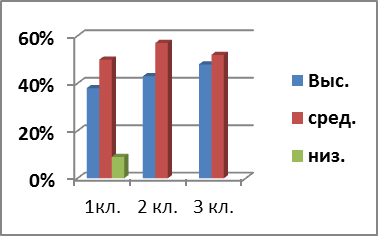 Диаграмма «взаимоотношений»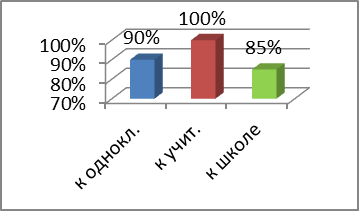 Анализ теста взаимоотношений (М Люшер) показывает, что в классе сложилась доброжелательная обстановка, взаимопонимание и тесное сотрудничество учеников и учителя. 2.4.Общие выводыСовершенствование образовательной системы дает мне возможность продуктивно работать в условиях изменений, способности концептуального видения преподавания учебного предмета, умения согласовывать тенденции развития учебного заведения с современными преобразованиями социокультурной среды, с ее прошлым и настоящим, с возможностями собственного профессионального роста.№Год прохожденияМесто прохожденияПроблематика курсовКоличество часов1.2010г.АОУ «Республиканский институт кадров и управления и образования»«Инновационные пути интенсификации школьного обучения»30ч.2.2011 г.БГУ, педагогический институт«Технология реализации основных направлений ФГОС НОО в условиях сельской школы»36ч.3.2011ФНМЦ им. Л.В.ЗанковаФормирование универсальных учебных действий средствами системы развивающего обучения Л.В.Занкова24ч.4.2012АОУ «Республиканский институт кадров и управления и образования»«Профилактика суицидального поведения»36ч.5.2012ГАОУДПО Агинский институт повышения квалификации работников социальной сферы Забайкальского краяРаспространение моделей государственно-общественного управления образованием72ч.6.2012г.ФНМЦ им.Л.В.ЗанковаРазвитие умения работать с  информацией средствами системы развивающего обучения Л.В.Занкова24ч.7.2013г.АОУ ДПО РБ «БРИОП»Комплексная организация внеурочной деятельности в условиях современной школы72 ч.8.2014г.БРПКМетодика обучения устной литературной речи «Уран үгындээжэ»12 ч.9.2014г.ФНМЦ им.Л.В.ЗанковаОсобенности преподавания ОРКСЭ в системе Л.В.Занкова24ч.10.2014г.ГБУ Республиканский центр «Бэлиг»«Специфика технологии обучения бурятской грамоте в условиях реализации ФГОС НОО:внедрение концепции учебно-методического комплекта «Υзэглэл»8ч.Всего:338ч1ПоляковаА.В.Русский язык в 2-х ч.4Издательство «Просвещение»20142М. И. Моро, Ю. М. Колягин, М. А. Бантова, Г. В. Бельтюкова, С. И. Волкова, С. В. Степанова Математика в 2-х ч.4Издательство «Просвещение»20143Л. Ф. Климановой,  В. Г. Горецким,  М. В. ГоловановойЛитературное чтение в2-х ч.4Издательство «Просвещение»20144А.А. Плешаков.Окружающий мир в 2-х ч.4Издательство«Просвещение»2014 г.5Е.Д.Критская, Г.П.Сергеева,Т. С. ШмагинаМузыка4Издательство«Просвещение»2014г.6Б.М.НеменскийИзобразительное искусство4Издательство«Просвещение»2014г.7А.Я.Данилюк, А.М.Кондаков, В.А.ТишковОсновы религиозных культур и светской этики4Издательство«Просвещение»2010г.8Е.А.Лутцева,Т.П.ЗуеваТехнология4Издательство«Просвещение»2014г.9Р.С.ДылыковаБуряадхэлэн4Издательство «Бэлиг»2014г.10С.Ц.СодномовТүрэлхихэлэн в 2-х ч.4Издательство «Бэлиг»2013г. № п/пТемаКоличество  1Индивидуальные папки по математике162Индивидуальные папки по окружающему миру123Индивидуальные папки по русскому языку124Индивидуальные папки по бурятскому языку145КИМы по математике156КИМЫ по русскому языку207КИМы по окружающему миру158КИМы по литературному чтению169Тесты по бурятскому языку16№НаименованиеКол-во1Комплект  магнитных цифр  и  знаков 1экз.2Метровая линейка1экз.3Угольник 1экз.4Транспортир 1экз.5Модель циферблата часов1экз.6Глобус 1экз.№КлассНазвание Кол-во11классАлфавит1 шт.21  классЗвуки и буквы. Гласные звуки1 шт.31  классЗвуки и буквы. Согласные звуки1 шт.41классСпособы обозначения мягкости согласных звуков1 шт.51классДвойные согласные1 шт.61классФонетический разбор слова1 шт.72 классРазделительный Ь (мягкий знак)1 шт.82 классРазделительный Ь и Ъ  (твердый и мягкий знаки)1 шт.91классБезударные гласные в корни1 шт.101классПеренос слов1 шт.112 классРодственные (однокоренные) слова 1 шт.122 классРазличай приставки и предлоги1 шт.133 классРазбор слова по составу1 шт.143 классСловосочетание1 шт.152 классЧлены предложения1 шт.162 классОднородные члены предложения1 шт.172 классРазбор простого предложения1 шт.183 классИмя существительное1 шт.193 классПервое склонение имен существительных1 шт.203 классВторое склонение имен существительных1 шт.213 классТретье склонение имен существительных1 шт.223 классМорфологический разбор имени существительного1 шт.233 классИмя прилагательное1 шт.244 классСклонение имен прилагательных мужского и среднего рода1 шт.254 классСклонение имен прилагательных женского  рода1 шт.264 классСклонение имен прилагательных во множественном числе1 шт.274 классМорфологический разбор имени прилагательного1 шт.284 классЛичные местоимения1 шт.293,4 классГлагол1 шт.304 классВремя глагола1 шт.№КлассНазвание Кол-во11 классНалево, направо, вверх, вниз1 шт.22 классЦиферблат. Зрительный диктант1 шт.32 классЗрительный диктант1 шт.41 классСравнение групп предметов1 шт.51 классРяд чисел от 1 до 101 шт.61 классРазностное сравнение1 шт.71 классСостав чисел от1 до 101 шт.81 классТаблица сложения без перехода через 10 1 шт.91классТочка. Линия: прямая, кривая. Отрезок1 шт.101 классИзмерение и вычерчивание отрезков. Сантиметр. Дециметр1 шт.111 классЛоманая1 шт.121 классМногоугольники1 шт.132 классРешение задач на сложение и вычитание1 шт.141 класс	Компоненты сложения1 шт.151 классКомпоненты вычитания1 шт.162 классЗадачи1 шт.172 классЗадачи1 шт.181 классНумерация чисел в пределах 201 шт.191 классТаблица разрядов1 шт.201 классПриемы табличного сложения в пределах 201 шт.211 классПриемы табличного вычитания  в пределах 201 шт.221 классТаблица сложения в пределах 201 шт.231 классТаблица сложения в пределах 201 шт.241 классЕдиницы массы.  Килограмм1 шт.251 классНумерация чисел в пределах 201 шт.261 классСоставляй и решай задачи1 шт.№КлассНазвание Кол-во12 классНеживая и живая природа. Лето1 шт.22 классНеживая и живая природа. Зима1 шт.31 классТела и вещества1 шт.41 классНебесные тела, Земля, Луна1 шт.52 классСтороны горизонта1 шт.62 классВремена года. Осень, Времена года. Зима, Времена года. Весна, Времена года. Лето1 шт.73 классСообщества. Лес, Сообщества. Луг, сообщества. Водоём1 шт.84 классПриродные зоны. Арктическая пустыня, Природные зоны. Тундра, Природные зоны. Лесная зона (тайга), Природные зоны. Степь, Природные зоны. Пустыня1 шт.к морковкек морковик кроваткек кроватиД. п., 1склД. п., 3склк морковкек морковик кроваткек кроватипокатился по дорожкеподошел к кроватиподбежал к избушкеидти к площадиОсновные уменияПрогностическая оценкаИтоговая оценка1. Умею находить часть и целое2.Умею составлять алгоритм решения уравнения3. Умею решать уравнения всех видов4. Умею выполнять сложение и вычитание в пределах 9Уч.  годКол-во уч-сяДефицит массы телаИзбыт.массы телаНарушение осанкиНарушение зренияХронич. забол.Часто болеющиеI гр.II гр.III гр.2014-1515--2 %2 %26 %33 %4%96%-Учебный годМероприятие Форма и тема участияУровень 2010 г.Семинар учителей начальных классовФормирование универсальных учебных действий в начальной школе.районный2010г.Республиканская выставка-ярмарка педагогических инноваций, методических идей-2010Презентация рабочей тетради по окружающему миру 3 –го класса по формированию универсальных учебных умений.республиканский2010г.Родительское собрание школыОб организации и деятельности группы кратковременного пребывания для детей дошкольного возрасташкольный2011г.Августовская конференция учителей, секция учителей начальных классовПроектная задача как прообраз проектной деятельности в начальной школерайонный2011г.Межрайонная научно-практическая конференция учителей и учеников «Микрокосмос человека. Путь к себе» Защита проекта внеурочной деятельности «Клуб путешественников»межрайонный2011г.Интернет-конкурс разработок уроков посвященный 100-летию Ц.НомтоеваРазработка и защита урока по литературному чтению «Ногоон кружка»Ц.Номтоев 3 классРеспубликанский2011г.Методическое объединение учителей начальных классовОткрытый урок в 1 классе  по окружающему миру «Мы разные по внешнему виду»районный2011г.Республиканские педагогические чтения «Традиции и инновации в развитии муниципальной системы образования»Доклад «Проектная задача как прообраз проектной деятельности в начальной школе»республиканский2012 г.Методическое объединение учителей начальных классовДоклад «Какой линейкой измерять УУД»школьный2012 г.Районный конкурс «Классный классный»Открытый классный час «Национальная одежда» с использованием коллективных способов обучениярайонный2013 г.Районный конкурс «Классный классный»Защита воспитательной системы «Хүн болохо  багаhаа»районный2013г.Международная конференция «Новые технологии: опыт и перспективы» в рамках Соглашения о сотрудничестве между Еравнинским районом и Тув аймаком.Доклад «Мой опыт по внедрению ФГОС» (приложение)международный2012 г.Семинар учителей начальных классовОткрытый урок  по русскому языку во 2 классе с использованием КСО,  элементов формирующего оценивания «Большая буква в именах собственных»районный2013 г.Методическое объединение учителей начальных классовОткрытый урок  по русскому языку в 3 классе с использованием методик формирующего оцениванияшкольный2013 г.Социальная сеть работников образования. Собственный мини-сайт. Адрес сайта: nsportal.ru. 2013гМетодическое объединение учителей начальных классов Доклад «Формирующее оценивание»школьный2014г.Научно-практическая конференция «Образовательное пространство современной школы в условиях модернизации»Доклад «Формирование ИКТ компетентности в начальной школе на уроках русского языка» (приложение)Республиканский2014г.Республиканский семинар «Уран үгындээжэ»Открытый урок по бурятскому языку во 2 классе «Υбэл»Республиканский2014г.Методическое объединение учителей начальных классовДоклад «Формирующее и критериальное обучение»Школьный 2015г.Методическое объединение учителей бурятского языкаУрок «Виртуальная экскурсия в Эгитуйский дацан» (ДамчойРавжелинг) (приложение)районныйГодКонкурсРезультат2011Районный конкурс методических разработок  на бурятском языке «Багшын дүршэлhөө»  1 место2012Районный конкурс «Классный классный»Диплом в номинации2013Всероссийская олимпиада учителей учителей начальных классов, посвященная 55-летию системы Л.В.ЗанковаБлагодарственное письмо2013Районный конкурс «Мой учитель»2 место2014Всероссийская олимпиада педагогов начальной школы, посвященная 20-летию ФНМЦ им.Л.В.ЗанковаБлагодарственное письмо2015Школьный смотр-конкурс кабинетов2 место№Название материала[Электронный ресурс]. - Режим доступа:1Классный час «Национальная одежда бурят»http://nsportal.ru/sanditova-tuyana-budodorzhievna"2Аттестационная папка учителя начальных классовhttp://nsportal.ru/sanditova-tuyana-budodorzhievna"3Доклад «Формирующее оценивание»http://nsportal.ru/sanditova-tuyana-budodorzhievna"4Урок окружающего мира «Мы разные по внешнему виду» 1 классhttp://nsportal.ru/sanditova-tuyana-budodorzhievna"5Урок русского языка «Большая буква в кличках животных»http://nsportal.ru/sanditova-tuyana-budodorzhievna"6Открытый урок по бурятскому языку 2 класс «Зима»http://nsportal.ru/sanditova-tuyana-budodorzhievna"7Презентация к уроку бурятского языка по теме «Зима»http://nsportal.ru/sanditova-tuyana-budodorzhievna"8Урок русского языка 3 класс по теме «Третье склонение имен существительных»infourok.ru/9Урок литературного чтение «Ногоон кружка» 3 классnaidal.ucoz.ru10Урок бурятского языка «Аялганабяануудые дабталга.Ээ-эй»1 классnaidal.ucoz.ru11Урок литературного чтения в 3 классе «Түрэлхэлэн-түрэhэндайда»naidal.ucoz.ru12Классный час «Национальная одежда бурят»naidal.ucoz.ru13Урок русского языка «Имена собственные.Большая буква в кличках животных»«Завуч-инфо» №Содержание работыИсточникисамообразованияСрок выполненияОжидаемый результатПрофессиональное направлениеПрофессиональное направлениеПрофессиональное направлениеПрофессиональное направлениеПрофессиональное направление1Повышать квалификацию на курсах для учителей начальных классов. Курсы повышения квалификации.В течение годаУдостоверение2Создание банка диагностических методик для отслеживания УУДИнтернетЛитератураИз опыта работы коллегВ течение 2 летБанк диагностических методикПсихолого-педагогическое направление.Психолого-педагогическое направление.Психолого-педагогическое направление.Психолого-педагогическое направление.Психолого-педагогическое направление.1Совершенствование знаний в области классической современной психологии и педагогики.Научно-популярная литература. Интернет.В течение года.Повышение качества преподавания предметов.                                                       Методическое направление.                                                       Методическое направление.                                                       Методическое направление.                                                       Методическое направление.                                                       Методическое направление.1 Знакомство с новыми формами, методами и приёмами обучения.
Посещение уроков. Мастер-классы.Семинары.В течение года.Анализ и самоанализ уроков.2 Участие в работе школьного  МО учителей начальных классов. Участие в заседаниях:-организационное  -мониторинг качества образования, составление карты одарённости учащихся третьих классов и вновь прибывших детей  -проблемы реализации нового стандарта начального общего образования  -оценка сформированности УУД у обучающихся первых классов, контрольно-оценочная деятельность у учащихся 2-4 классов  -итоговое  Заседания МОВ течение годаАктивное участие в работе школьного МО. Выступление.3Участие в работе педсоветов: -результаты государственной итоговой аттестации учащихся. Основные направления работы школы в 2014/2015 учебном году, задачи по их реализации;-результаты работы над реализацией проекта «Разработка и апробация методик и инструментов формирующего оценивания»- контрольно-оценочная деятельность обучающегося как универсальное учебное действие;Педагогические советы.В течение годаВыступления4Организация работы с одаренными детьми и  участие на научно-практических конференциях, конкурсах творческих работ, олимпиадахВидео, аудио информация на различных носителяхВ течение годаУчастие в конкурсах, конференциях, олимпиадах.5Участие в работе творческой группы по разработке рабочих программ для 4 класса, согласно ФГОСИнтернет, научно-популярная литература.В течение годаРабочие программы по предметам.6Участие в августовской конференции 2015 г.В августеВыступление 	Информационно-компьютерные технологии.	Информационно-компьютерные технологии.	Информационно-компьютерные технологии.	Информационно-компьютерные технологии.	Информационно-компьютерные технологии.1Сбор и анализ в Интернете информации по начальному обучению, педагогике и психологии.
ИнтернетВ течение годаПополнение каталога презентаций по предметам.Учебный годКлассУспеваемость                 %Качество знаний, %СБО2010-20114100 %78%3,82011-20121100%1кл1кл2012-20132100 %79%3,92013-20143100 %80%4,02014-20154100%76%4,1ГодыПредметы2010 – 20112010 – 20112010 – 20112011 -20122011 -20122011 -20122012 – 20132012 – 20132012 – 20132013 – 20142013 – 20142013 – 20142014-20152014-20152014-2015ГодыПредметыуксбоуксбоуксбоуксбоуксбоЛитер. Чтение100693,5100высвыс100723,7100773,7100783,7Русский язык100753,6100высвыс100763,7100773,9100784,1Математика100753,6100высвыс100753,6100783,7100793,9Окруж. Мир100783,9100высвыс100794,0100794,0100804,1Бур.язык100784,0100высвыс100804,1100814,2100824,3КоличествоучащихсяпредметуспеваемостькачествоСредний балл14математика93643,814Русский язык100713,714Литературное чтение100363,4Класс Виды УУДУУДДиагностикаРегулятивные УУД принимать и сохранять учебную задачуВыполнение задания сиспользованиемпоследовательности,заложенной в образце1 классРегулятивные УУД Выполнение задания с использованием последовательности, заложенной в образцеРисование бабочки1 класс 2класс3классРегулятивные УУД планировать свои действия в соответствии споставленной задачей (с помощью учителя)«Проба на внимание»Регулятивные УУД адекватно воспринимать предложения иоценку учителей,Методика выявления характера атрибуции успеха/неуспеха4 классРегулятивные УУД выявление уровня сформированности внимания и самоконтроляПроба на внимание      (П. Я. Гальперин и С. Л. Кабыльницкая)ПознавательныеУУДиспользовать речь взрослого как источник информации при выполнении учебных заданийРассказ о ежике1классПознавательныеУУДиспользовать знаково-символическиесредства, в том числе модели (включая виртуальные) и схемы (включая концептуальные) для решения задачМетодика «Кодирование»1 класс 2класс 3класс4классПознавательныеУУДстроить сообщения в устной и письменной формеРассказ по серии картинок1 класс 2классПознавательныеУУДосуществлять анализ объектов с выделениемсущественных и несущественных признаков;Задание «Предметы и ихпризнаки»1классПознавательныеУУДпроводить сравнение и классификацию позаданным критериям;Визуальные аналогии1 класс 2классКоммуникативные УУДсформированность действий по согласованию усилий в процессе организации и осуществления сотрудничестваЗадание «Рукавички»(Г.А. Цукерман)1классКоммуникативные УУДсформированность действий, направленных на учет позиции собеседникаТест «Левая и правая рука»( Пиаже)1 класс 2класс 3класс4классКоммуникативные УУДстроить монологическое высказываниеЗадание «Составь рассказ»классФИО классного руководителяКоличество учащихсяВысокий уровеньСредний уровеньНизкий уровеньОценка регулятивных действийОценка регулятивных действийОценка регулятивных действийОценка регулятивных действийОценка регулятивных действийОценка регулятивных действий2аСандитова Т.Б.16214-Оценка развитие познавательных действийОценка развитие познавательных действийОценка развитие познавательных действийОценка развитие познавательных действийОценка развитие познавательных действийОценка развитие познавательных действий2аСандитова Т.Б.16124-Уровень школьной мотивации (личностные УУД)Уровень школьной мотивации (личностные УУД)Уровень школьной мотивации (личностные УУД)Уровень школьной мотивации (личностные УУД)Уровень школьной мотивации (личностные УУД)Уровень школьной мотивации (личностные УУД)2аСандитова Т.Б.16115-Развитие коммуникационных навыковРазвитие коммуникационных навыковРазвитие коммуникационных навыковРазвитие коммуникационных навыковРазвитие коммуникационных навыковРазвитие коммуникационных навыков2аСандитова Т.Б.16124-Оценка регулятивных действийОценка регулятивных действийОценка регулятивных действийОценка регулятивных действийОценка регулятивных действийОценка регулятивных действий3аСандитова Т.Б.16214-Оценка развития познавательных действийОценка развития познавательных действийОценка развития познавательных действийОценка развития познавательных действийОценка развития познавательных действийОценка развития познавательных действий3аСандитова Т.Б.16610-Уровень школьной мотивации (личностные УУД)Уровень школьной мотивации (личностные УУД)Уровень школьной мотивации (личностные УУД)Уровень школьной мотивации (личностные УУД)Уровень школьной мотивации (личностные УУД)Уровень школьной мотивации (личностные УУД)3аСандитова Т.Б.16124-Развитие коммуникационных навыковРазвитие коммуникационных навыковРазвитие коммуникационных навыковРазвитие коммуникационных навыковРазвитие коммуникационных навыковРазвитие коммуникационных навыков3аСандитова Т.Б.16115-Рефлексивная самооценка учебной деятельностиРефлексивная самооценка учебной деятельностиРефлексивная самооценка учебной деятельностиРефлексивная самооценка учебной деятельностиРефлексивная самооценка учебной деятельностиРефлексивная самооценка учебной деятельности4аСандитова Т.Б.15132-Личностные универсальные учебные действияЛичностные универсальные учебные действияЛичностные универсальные учебные действияЛичностные универсальные учебные действияЛичностные универсальные учебные действияЛичностные универсальные учебные действия4аСандитова Т.Б.15114-Показатели сформированности универсальных учебных действийСредний бал по классуСредний бал по классуСредний бал по классуПоказатели сформированности универсальных учебных действий1 класс2класс3классIСформированность личностных УУД1.1 Сформированность учебно-познавательного интереса4247501.2 Принятие и соблюдение норм школьного поведения4352521.3 Самооценка2738491.4 Нравственно-этическая ориентация4245491.5 Эмоциональная отзывчивость394851IIСформированность регулятивных УУД2.1 Действие целеполагания2935422.2 Действие планирования2837452.3 Действия контроля и коррекции2532432.4 Действие оценки2137452.5 Саморегуляция233547IIIСформированность познавательных УУД3.1 Умение добывать новые знания,находить ответы на вопросы, используя учебник и информацию, полученную на уроке3245493.2 Умение отличать известное от неизвестного в ситуации, специально созданной учителем3847503.3 Умение делать выводы3443483.4 Анализ объектов с целью выделения существенных  признаков3645493.5 Группировка и классификация объектов3.6 Установление причинно-следственных связей2938463.7 Умение выявить аналогии на предметном материале2741453.8 Умение использовать знаково-символические средства для создания моделей и схем314247IVСформированность коммуникативных УУД4.1 Умение работать в паре и группе3543504.2 Умение оформлять свою мысль в устной речи3745474.3 Умение выразительно читать и пересказывать текст2537474.4 Сформированность норм в общении с детьми и взрослыми3947504.5 Умение выполнять различные социальные роли в группе (лидера, исполнителя, оппонента др.) в соответствии с задачами учебной деятельности293647Учебный годРайонный уровеньРеспубликанский уровеньФедеральный уровень2010-20113212011-20121252012-201331142013-201439292014-2015759Итого172948Учебный годФ И ученикаМероприятие Место 2010-2011ДымбрыловМэргэнКонкурс рисунков «Музей и дети»32010-2011Норбоева ЗандамаКонкурс по электронному бурятскому языку32010-20114-а классПраздник «Осенины»12010-20113-а классКонкурс танца «Новогоднее представление»22010-20114-а классНеделя бурятского языка «Сагааhарынбаяр»32010-2011Цыренов БальжинКонкурс по электронному бурятскому языку32010-20114-а классКонкурс фотографий «350 лет вместе сквозь века»32010-20114-а классКонкурс  поделок «350 лет вместе сквозь века»12010-20114-а классКонкурс рисунков «350 лет вместе сквозь века»32010-20114-а классКонкурс презентаций «350 лет вместе сквозь время»12010-20114-а класс«Лучшее новогоднее представление»12010-2011Доржиева ДолгорОлимпиада по русскому языку32010-2011Коровина ТаняКонкурс чтецов «Новый год у ворот»22010-2011ЖалсановАрсаланКонкурс чтецов «Новый год у ворот»12010-20111-а класс«Золотая Осень»12010-20111-а классКонкурс стенгазет на «Олимпийских играх-2011»32010-20111-а классКонкурс плакатов «Мы за безопасный образ жизни»12010-20111-а классТворческий конкурс «Широкая Масленица»32010-20111-а классИнтеллектуальный конкурс «Широкая Масленица»32010-20111-а классКонкурс «Открытка для мамы»32010-20111-а классСпортивные состязания по веселым стартам «Сагаалган 2012»32010-20111-а классСпортивные состязания по канату «Сагаалган 2012»32010-20111-а классКонкурс презентаций22010-20111-а классКонкурс экспозиций22010-20111-а классКонкурс планшетов ко Дню космонавтики32010-20111-а классКонкурс поделок в рамках экологической недели «Живи Земля»32010-20111-а классВикторина в рамках экологической недели «Живи Земля»22010-20111-а классКонкурс стенгазет в рамках экологической недели «Живи Земля»22012-13Цыремпилов АмгаланКонкурс чтецов «Самая лучшая на свете»32012-13Норбоев РинчинКонкурс чтецов «Живи Земля»32012-13Норбоев РинчинКонкурс рисунков «Пасха народный праздник»12012-13Цыремпилов АмгаланКонкурс «Шагай наадан»22012-13Цыремпилов  АмгаланСоревнования по бегу32012-13Цыремпилов АмгаланКонкурс иллюстраций по произведениям К.Чуковского22012-13ЦыремпиловАмгаланКонкурс рисунков «По дорогам сказок»32012-13Цыдыпова ЯнжимаКонкурс поделок «Осень славная пора»32012-13Цыдыпова ЯнжимаКонкурс «Мир фантазий»22012-13Доржиев БулатКонкурс рисунков «Осень славная пора»22012-13Доржиев БулатКонкурс художественного слова «Чудесный клад Бурятии»22012-13Доржиев БулатКонкурс «Шагай наадан»12012-13Доржиев БулатКонкурс по прыжкам в длину32012-13Доржиева ДолгорКонкурс рисунков «Мы рисуем мир»12012-13Доржиева ДолгорКонкурс чтецов «День Победы»32012-13Доржиева ДолгорКонкурс «Знатоки бурятского языка»32012-13ДашиевГэсэрКонкурс рисунков «Мы рисуем мир»32012-13Иванова ОльгаКонкурс рисунков «8 марта»32012-13ЖалсановАрсаланКонкурс «Знатоки бурятского языка»22012-13Иванова ОльгаКонкурс по прыжкам в длину22012-13Коровина ТаняКонкурс рисунков ко Дню космонавтики22012-13Коровина ТаняКонкурс чтецов «Живи Земля»22012-13Коровина ТаняКонкурс рисунков «Широкая Масленица»22012-13ДашиевГэсэрКонкурс чтецов «Уран үгынуужамхаргыда»22012-13ЖалсановАрсаланНПК «Путешествие в природу»32012-13ЦыремпиловАмгаланКонкурс «Шагай наадан»22012-13ГалдановаАрианаКонкурс чтецов «Новый год у ворот»32012-13БудаеваАлтанаКонкурс рисунков  «Бабушка рядышком с дедушкой»32012-13НорбоевРинчинКонкурс рисунков «Юный пешеход»12012-132-а класс«Новый год у ворот»12012-132-а классВикторина по произведениям С.Я.Маршака22012-132-а классКонкурс «Посвящение в пешеходы»22012-132-а классКонкурс праздник «А ну-ка парни»22012-132-а классКонкурс рисунков предметной недели по русскому языку 32012-132-а классКонкурс стенгазет «Новый год у ворот»32012-132-а класс«Уран гар»22012-132-а классВнутришкольные спортивные соревнования по эстафете12012-132-а классКонкурс «Мир фантазий»22013-14ЦыремпиловАмгаланКонкурс рисунков «Осень славная пора»22013-14Данзанова СветаКонкурс открыток ко Дню Победы12013-14Данзанова СветаКонкурс рисунков «Мое село»32013-14Данзанова Света Конкурс поделок «По дорогам сказок»32013-14Данзанова Света Конкурс «Буряадхэлэндэхурса»12013-14Данзанова СветаКонкурс «Уран үгэ»12013-14Цыдыпова ЯнжимаКонкурс рисунков «Я- модельер»12013-14Цыдыпова ЯнжимаКонкурс рисунков «Широкая Масленица»12013-14Цыдыпова ЯнжимаКонкурс рисунков «Открытка выпускнику»12013-14Цыдыпова ЯнжимаКонкурс рисунков «С волшебной кисточкой по сказкам Андерсена»12013-14Цыдыпова ЯнжимаКонкурс рисунков «Сагаалган»12013-14Доржиев БулатКонкурс «Шагай наадан»22013-14Доржиев БулатКонкурс «Шагай наадан»12013-14Доржиева ДолгорКонкурс тестов по произведениям К.Чуковского32013-14Данзанова ДариКонкурс «Буряадхэлэндэхурса»22013-14ДашиевГэсэрКонкурс чтецов «Ветер Байкала»32013-14Коровина ТаняКонкурс рисунков «Внимание! Дорога!»32013-14Коровина ТаняКонкурс чтецов «По дорогам сказок»32013-14Коровина ТаняКонкурс рисунков «Зимушка-зима»22013-14Коровина ТаняКонкурс поделок «Осень славная пора»32013-14Коровина ТаняКонкурс чтецов «Осень славная пора»32013-14ЖалсановАрсаланКонкурс чтецов «День Победы»32013-14ГалдановаАрианаКонкурс чтецов «День единства»32013-14ГалдановаАрианаКонкурс поделок «Открытка для мамы»22013-143-а классКонкурс стенгазет «Олимпийские игры»32013-143-а классФестиваль зонтов к празднику «Золотая осень»32013-143-а классКонкурс стенгазет «Сагаалган»12013-143-а классКонкурс «По дорогам сказок»12013-143-а классВикторина «Здоровье в саду и  на грядке»22013-143-а классКонкурс презентаций «Правильное питание-здоровое питание»22013-143-а классКонкурс произведений К.И.Чуковского22013-143-а классКонкурс инсценировок по произведениям К.И.Чуковского22013-143-а класс«Сагаалган-2014»22013-143-а классПроект «Уран гар» (нац.костюм)22013-143-а классКонкурс мини-проектов «Встречаем весну»22013-143-а классКонкурс мини-проектов «Космические дали»32013-143-а классКонкурс фотографий «Жизнь моего класса прекрасные моменты»22013-143-а классСпортивная игра, посвященная Дню школы32013-143-а классКонкурс стенгазет «Живи Земля»32014-15Цыдыпова ЯнжимаКонкурс чтецов «Стихи о маме»32014-15Цыдыпова ЯнжимаКонкурс рисунков «Моя мама»22014-15ДашиевГэсэрКонкурс чтецов ко Дню бурятского языка22014-15ДашиевГэсэрКонкурс «Хүхюубуряад»12014-15ДашиевГэсэрКонкурс сочинений «Новогодние чудеса»32014-15ЦыренжаповаСэндэмаКонкурс по электронному учебнику бурятского языка1ЦыренжаповаСэндэмаКонкурс чтецов «Осень славная пора»1ЦыренжаповаСэндэмаКонкурс чтецов «Уран уншагша»2ЦыренжаповаСэндэмаКонкурс рисунков «Новогодние чудеса»2ЖалсановАрсаланКонкурс чтецов «Новогодние чудеса»3ДашиевГэсэрОлимпиада по математике3ДашиевГэсэрОлимпиада по окружающему миру3Коровина ТаняОлимпиада по литературному чтению2ЖалсановАрсаланОлимпиада по русскому языку34-а классПраздник «Осень славная пора»34-а классКонкурс поделок «Открытка маме»34-а классКонкурс песен о маме14-аклассКонкурс стенгазет «Олимпийские игры-2014»14-а классКонкурс «Занимательная грамматика»24-а классКонкурс «Тайны русского языка»24-а классКонкурс по правилам русского языка3Учебный годФ И ученикаМероприятиеМесто2010г.ДымбрыловМэргэн«Один день творчества»1 2010г.НорбоваЗандамаКонкурс по электронному бурятскому языку1 2010г.Норбоева ЗандамаНПК «Экология и мы» среди учащихся начальных классов «Еравнинского района»32011г.НорбоеваЗандамаКонкурс художественного слова «Чудесный клад Бурятии»1 2012г.Доржиев БулатКонкурс художественного слова «Чудесный клад Бурятии»сертификат2012г.НорбоевРинчинКонкурс знатоков бурятского языка2 2012г.1-а классРайонный конкурс по «Правила пожарной безопасности»3 2013г.Данзанова СветаРайонный конкурс по электронному учебнику бурятского языка «Эхэ хэлэн»2 2014г.ГалдановаАрианаРайонный конкурс чтецов на празднике «День бурятского языка»1 2014г.ДашиевГэсэрРайонный конкурс чтецов на празднике «День бурятского языка»сертификат2014г.ЦыренжаповаСэндэмаРайонный конкурс чтецов на празднике «День бурятского языка»сертификат2014г.ЦыремпиловАмгаланРайонный конкурс поделок по противопожарной тематике2 2015г.ЖалсановАрсаланРайонная олимпиада «Умники и умницы» 32015г.Коровина ТаняРайонная олимпиада «Умники и умницы»3 2015г.ЦыремпиловАмгаланРайонная олимпиада «Умники и умницы»сертификат2015г.ДашиевГэсэрРайонная олимпиада «Умники и умницы»сертификатУчебный годФ И ученикаМероприятие Место 2010-2011ДымбрыловМэргэнКонкурс «Гуламта»4Норбоева ЗандамаКонкурс по электронному бурятскому языку сертификат2011-2012ЦыремпиловАмгаланКонкурс «Гуламта»72011-2012ГалдановаАрианаКонкурс «Бамбарууш»122012-2013Данзанова СветаКонкурс «Гуламта»112012-2013Цыдыпова ЯнжимаКонкурс «Бамбарууш»сертификат2012-2013Доржиев БулатКонкурс «Бамбарууш»92012-2013ГалдановаАрианаКонкурс  «Гуламта»152012-2013Доржиева ДолгорКонкурс «Гуламта»232012-2013Доржиева ДолгорКонкурс «Бамбарууш»102012-2013ДашиевГэсэрКонкурс «Бамбарууш»92012-2013НорбоевРинчинКонкурс «Бамбарууш»212012-2013ДашиевГэсэрКонкурс «Гуламта»522012-2013Коровина ТаняКонкурс «Гуламта»сертификат2012-2013ЖалсановАрсаланКонкурс «Гуламта»сертификат2013-2014ЦыремпиловАмгаланКонкурс «Гуламта»сертификат2013-2014ЦыремпиловАмгаланКонкурс «Бамбарууш»122013-2014Цыдыпова ЯнжимаКонкурс «Гуламта»142013-2014Цыдыпова ЯнжимаКонкурс «Бамбарууш»52013-2014Иванова ОляКонкурс  «Гуламта»152013-2014Доржиева ДолгорКонкурс  «Бамбарууш»112013-2014ДашиевГэсэрКонкурс «Бамбарууш»112013-2014Коровина ТаняКонкурс «Бамбарууш»162013-2014ЖалсановАрсаланКонкурс «Бамбарууш»212014-2015Доржиев БулатКонкурс «Бамбарууш»132014-2015ЖалсановАрсаланКонкурс «Бамбарууш»132014-2015Доржиева ДолгорКонкурс «Гуламта»42014-2015ДашиевГэсэрКонкурс «Гуламта»52014-2015ГалдановаАрианаКонкурс «Гуламта»6Учебный годФ И ученикаМероприятие Место 2011-2012Коровина ТаняКонкурс по русскому языку «Родное слово»Диплом II степени2011-2012ЦыремпиловАмгаланОбщероссийский конкурс –игра по математике «Слон»92011-2012ДашиевГэсэрОбщероссийский конкурс –игра по математике «Слон»172011-2012Доржиева ДолгорОбщероссийский конкурс –игра по математике «Слон»сертификат2011-2012ЖалсановАрсаланОбщероссийский конкурс –игра по математике «Слон»сертификат2012-2013ЦыремпиловАмгаланВсероссийский конкурс по математикесертификат2012-2013Доржиева ДолгорВсероссийский конкурс по русскому языкусертификат2012-2013Коровина ТаняВсероссийский конкурс по русскому языкусертификат2012-2013ЖалсановАрсаланВсероссийский конкурс по математикесертификат2013-2014ЦыремпиловАмгаланОбщероссийский конкурс «Умница»Лауреат11 место2013-2014ЖалсановАрсаланОбщероссийский конкурс «Умница»Лауреат11 место2013-2014ГалдановаАрианаОбщероссийский конкурс «Умница»Лауреат13место2013-2014ЦыремпиловАмгаланОбщероссийский конкурс –игра по математике «Слон»152013-2014ГалдановаАрианаОбщероссийский конкурс –игра по математике «Слон»462013-2014ЖалсановАрсаланОбщероссийский конкурс –игра по математике «Слон»362013-2014Данзанова ДариОбщероссийский конкурс –игра по математике «Слон»482013-2014Коровина ТаняОбщероссийский конкурс –игра по математике «Слон»322013-2014Доржиева ДолгорОбщероссийский конкурс –игра по математике «Слон»342013-2014ДашиевГэсэрОбщероссийский конкурс –игра по математике «Слон»402013-2014Доржиева ДолгорКонкурс игра по ОБЖ «Муравей»102013-2014Цыдыпова ЯнжимаКонкурс игра по ОБЖ «Муравей»102013-2014Данзанова ДариКонкурс игра по ОБЖ «Муравей»132013-2014Коровина ТаняКонкурс игра по ОБЖ «Муравей»132013-2014ГалдановаАрианаКонкурс игра по ОБЖ «Муравей»132013-2014Цыдыпова ЯнжимаОбщероссийский конкурс –игра по математике «Слон»102013-2014Доржиев БулатКонкурс по русскому языку «Родное слово»102013-2014ГынденовАмгаланКонкурс по русскому языку «Родное слово»102013-2014Доржиева ДолгоКонкурс по русскому языку «Родное слово»42013-2014Доржиев БулатОбщероссийский конкурс –игра по математике «Слон»сертификат2013-2014Доржиева ДолгорКонкурс «ЭМУ-эрудит»10-112013-2014Данзанова ДариКонкурс «ЭМУ-эрудит»252013-2014Коровина ТаняКонкурс «ЭМУ-эрудит»32-332013-2014ГалдановаАрианаКонкурс «ЭМУ-эрудит»362013-2014ГалдановаАрианаКонкурс «ЭМУ-эрудит»362013-2014Данзанова ДариКонкурс «ЭМУ-эрудит»25Доржиева ДолгорКонкурс «ЭМУ-эрудит»10-11БудаеваАлтанаКонкурс «ЭМУ-эрудит»15Коровина ТаняКонкурс «ЭМУ-эрудит»32-332014-2015Данзанова СветаОбщероссийский конкурс «Умница»Диплом участия2014-2015Доржиев БулатОбщероссийский конкурс «Умница»Диплом участия2014-2015Иванова ОльгаОбщероссийский конкурс «Умница»Диплом участия2014-2015Доржиева ДолгорОбщероссийский конкурс «Умница»Лауреат11место2014-2015Доржиева ДолгорОбщероссийский интеллектуальный турнир «Мозаика»42014-2015Дашиев ГэсэрКонкурс по русскому языку «Русский медвежонок»Диплом победителя2014-2015Доржиева ДолгорКонкурс по русскому языку «Русский медвежонок»Сертификат2014-2015Иванова ОльгаКонкурс по русскому языку «Русский медвежонок»Сертификат2014-2015Жалсанов АрсаланКонкурс по русскому языку «Русский медвежонок»Сертификат №Фамилия, имяКружкипри школеКультурно-спортивныйкомплексДетскаямузыкальнаяшколаЦентр  детскоготворчестваКружкиРДК1.ГалдановаАрианборьба2.ГынденовАмгаланРезьба по дереву3.ДашиевГэсэрШахматыборьбаРезьба по дереву4.Данзанова Дариятаг5.Данзанова Светаиочин6.Доржиева ДолгорКружок рисования7.Доржиев БулатшахматыборьбаМоринхуур8.ЖалсановАрсаланШахматыРезьба по дереву9Иванова ОльгаЛегкая атлетика10.Колганова Саша11.Коровина Таня12.Цыдыпова ЯнжимаКружок «Арюухан»13.Цыренова Гэлэгма14.ЦыренжаповаСэндэмаКружок «Арюухан»15.ЦыремпиловАмгаланшахматыРезьба по дереву